СОВЕТ ДЕПУТАТОВ ГОРОДА НОВОСИБИРСКА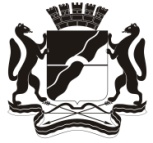 РЕШЕНИЕг.НовосибирскЗаслушав председателя контрольно-счетной палаты города Новосибирска Шилохвостова Г. И. о деятельности контрольно-счетной палаты города Новосибирска за 2017 год, в соответствии с Федеральным законом от 06.10.2003 № 131-ФЗ «Об общих принципах организации местного самоуправления в Российской Федерации», пунктом 2 статьи 34 Положения о контрольно-счетной палате города Новосибирска, принятого решением Совета депутатов города Новосибирска от 26.10.2011 № 455, руководствуясь статьями 35, 43 Устава города Новосибирска, Совет депутатов города Новосибирска решил:1. Принять к сведению отчет о деятельности контрольно-счетной палаты города Новосибирска за 2017 год (приложение).2. Решение вступает в силу со дня его подписания.3. Контроль за исполнением решения возложить на постоянную комиссию Совета депутатов города Новосибирска по бюджету и налоговой политике.Приложениек решению Совета депутатов города Новосибирскаот 28.03.2018 № 586ОТЧЕТо деятельности контрольно-счетной палаты города Новосибирска за 2017 годВводные положенияПравовые основы деятельности контрольно-счетной палаты города Новосибирска (далее – контрольно-счетная палата, Палата) определены Уставом города Новосибирска, Положением «О контрольно-счетной палате города Новосибирска» (принятым решением Совета депутатов города Новосибирска от 26.10.2011 № 455 (далее - Положение), Бюджетным кодексом РФ, Федеральными законами от 06.10.2003 № 131-ФЗ «Об общих принципах организации местного самоуправления в РФ», от 07.02.2011 № 6-ФЗ «Об общих принципах организации и деятельности контрольно-счетных органов субъектов РФ и муниципальных образований». Контрольно-счетная палата является постоянно действующим органом внешнего муниципального финансового контроля города Новосибирска, образованным Советом депутатов города Новосибирска и подотчетна ему.Полномочия Палаты распространяются на вопросы соблюдения субъектами бюджетной системы финансово-бюджетного законодательства, своевременности и полноты мобилизации муниципальных ресурсов, эффек-тивности и законности управления муниципальной собственностью, полноты, законности, результативности и целевого исполнения средств местного бюджета участниками бюджетного процесса в городе Новосибирске, соб-людения ими правил ведения бюджетного учёта и отчётности, осуществления аудита в сфере закупок и возбуждения производства по делам об административных правонарушениях в сфере бюджетного законодательства.Отчет о деятельности контрольно-счетной палаты города Новосибирска за 2017 год содержит характеристику результатов проведенных контрольных и экспертно-аналитических мероприятий, основные выводы, рекомендации и предложения, информацию о принятых мерах по устранению выявленных нарушений, совершенствованию бюджетного процесса и системы управления муниципальной собственностью. В настоящем отчете отражены результаты деятельности, направленной на повышение эффективности работы Палаты, совершенствование правового и методологического обеспечения деятельности Палаты, а также задачи на 2018 год. Отчет о деятельности рассмотрен коллегией Палаты (протокол от 8 февраля 2018 года) и утвержден председателем Палаты.1. Основные направления и результаты контрольной и экспертно-аналитической деятельности в 2017 годуВ 2017 году деятельность Палаты строилась на основных принципах, являющихся базовыми для эффективного функционирования органа внешнего финансового контроля: законности, объективности, эффективности, независимости и гласности. В 2017 году контрольно-счетная палата уделяла первостепенное значение вопросам повышения доходной части бюджета и качества управления муниципальным имуществом, законности и эффективности бюджетных расходов в сфере работы транспорта и дорожно-благоустраительного комплекса, жилищно-коммунального хозяйства и реализацию социальной политики. Также приоритетными в 2017 году являлись контроль за формированием и исполнением бюджета города Новосибирска; мониторинг бюджетных расходов; контроль за формированием и исполнением муниципальных и ведомственных целевых программ города. Особое внимание было уделено эффективности деятельности структурных подразделений мэрии города Новосибирска.Все контрольные мероприятия предусматривали применение новых методов работы, стандартов финансового контроля Палаты, с использованием опыта Счетной палаты РФ. Продолжена работа по контролю за устранением нарушений и недостатков в деятельности учреждений и структурных подразделений мэрии, выявляемых в 2017 году и выявленных по результатам контрольных мероприятий, проведенных в 2016 году. Значительную роль играла выстроенная Палатой действенная система внешнего муниципального финансового аудита (контроля), основанная на единых организационных принципах и методологии. В отчетном году Палатой, в целях систематизации и единообразия при оценке установленных в ходе контрольных действий нарушений, применен Классификатор нарушений, рекомендованный к применению Счетной палатой РФ.  В 2017 году Палатой проведено 55 мероприятий, в том числе 13 экспертно-аналитических мероприятий и 42 контрольных мероприятия. Аудит в сфере закупок осуществлен в рамках проведения 11 контрольных мероприятий. При этом, помимо контрольных и экспертно-аналитических мероприятий, предусмотренных Планом деятельности Палаты, выполнено два внеплановых мероприятия. Количество объектов, охваченных контролем, составило 127 единиц. В ходе контрольных мероприятий работниками Палаты произведены осмотры с выездом на места 196 объектов муниципальной собственности, земельных участков, детских и спортивных площадок.Комплекс контрольных и экспертно-аналитических мероприятий, осуществляемых в рамках предварительного, текущего и последующего контроля, составляет единую систему контроля Палаты за формированием и исполнением бюджета города Новосибирска. Контрольные и экспертно-аналитические мероприятия были проведены в 15 структурных подразделениях мэрии города Новосибирска (кроме того внешней проверкой годовой отчетности были охвачены 22 главных администратора бюджетных средств), в 45 муниципальных учреждениях, в 25 муниципальных предприятиях.В соответствии с общим вектором развития внешнего финансового контроля в РФ уделено значительное внимание укреплению доходной базы бюджета города; аудиту в сфере закупок; ежемесячному мониторингу реализации Указов Президента РФ от 07.05.2012 № 597, 599, 600. Основные показатели, характеризующие деятельность Палаты представлены в таблице.В ходе контрольных и экспертно-аналитических мероприятий Палатой выявлено нарушений в финансово-бюджетной сфере на сумму 467,4 млн. рублей. Вследствие допущенных нарушений субъектами бюджетного процесса в бюджет города не поступило 745,3 тыс. рублей, причиненный ущерб городу составил 60,8 млн. рублей.Нецелевое использование бюджетных средств в сумме 12,2 тыс. рублей выявлено в ходе проведения проверки эффективности деятельности муниципального казенного дошкольного образовательного учреждения города Новосибирска «Детский сад № 2 комбинированного вида».Контрольно-счетная палата принимает исчерпывающие меры, направленные на устранение нарушений федеральных законов и иных нормативных правовых актов, затрагивающих интересы как органов местного самоуправления, так и иных участников бюджетного процесса. На момент составления отчета устранено выявленных нарушений на сумму 56 728,2 тыс. рублей, обеспечен возврат средств в бюджет города и выполнение работ в общей сумме 1 213,6 тыс. рублей, в фонд модернизации и развития жилищно-коммунального хозяйства муниципальных образований Новосибирской области – 56,1 тыс. рублей.По результатам проведенных в 2017 году контрольных мероприятий в адрес руководителей объектов контроля и органов исполнительной власти города направлено 16 представлений и 47 информационных писем. Внесено 170 предложений по устранению выявленных нарушений и недостатков, 152 из которых на момент составления отчета исполнено. На повышение результативности деятельности Палаты важное влияние оказывает работа коллегии Палаты. В отчетном году проведено 8 заседаний коллегии, на которых рассмотрено 56 вопросов - обсуждение результатов контрольных и экспертно-аналитических мероприятий, вопросов по организации деятельности Палаты и проведению внешнего финансового контроля, исполнение плана работы Палаты и ежегодных отчетов о проделанной работе. По представлениям Палаты за отчетный период к дисциплинарной ответственности за нарушения действующего законодательства привлечены 10 должностных лиц, кроме того, снижались размеры премирования.В отчетном периоде продолжалось взаимодействие Палаты с правоохранительными органами, в прокуратуру Новосибирской области и города Новосибирска, Управление экономической безопасности и противодействия коррупции ГУ МВД России по НСО, Следственное управление следственного комитета России по НСО, Управление ФСБ России по НСО направлены материалы по результатам 14 контрольных мероприятий. В 2017 году Палатой реализованы полномочия по составлению протоколов об административных правонарушениях. В отчетном периоде составлены 2 протокола: по статье 15.11 КоАП РФ, предусматривающей наложение административного штрафа за грубое нарушение требований к бухгалтерскому учету, в том числе к бухгалтерской (финансовой) отчетности, и по статье 15.15.6 КоАП РФ, предусматривающей административную ответственность за нарушение порядка представления бюджетной отчетности.Мировыми судьями, по итогам рассмотрения протоколов, должностные лица привлечены к административной ответственности.О результатах контрольных и экспертно-аналитических мероприятий Палата информировала мэра города, Совет депутатов города Новосибирска, доводила до сведения руководителей предприятий, учреждений. Материалы контрольных и экспертно-аналитических мероприятий рассматривались на заседаниях постоянных комиссий Совета депутатов города Новосибирска и по их результатам разрабатывались планы мероприятий по устранению и недопущению выявленных нарушений и недостатков. Подробная информация о результатах по всем направлениям деятельности контрольно-счетной палаты за 2017 год представлена в соответствующих разделах настоящего отчета.Экспертно-аналитическая деятельностьВ 2017 году продолжена работа по реализации исключительных бюджетных полномочий в области внешнего финансового контроля, которыми наделена Палата, являющихся неотъемлемой частью процедуры обсуждения и принятия проекта бюджета города, а также утверждения отчета о его исполнении. В рамках данных полномочий Палатой осуществлен необходимый комплекс экспертно-аналитических мероприятий с учетом данных, полученных в ходе контрольных мероприятий, для подготовки: - заключения на отчет об исполнении бюджета города Новосибирска за 2016 год; - ежеквартального мониторинга исполнения бюджета города Новосибирска в 2017 году; - заключения на проект решения Совета депутатов города Новосибирска о бюджете города Новосибирска на 2018 год и плановый период 2019-2020 годов. В соответствии со статьей 264.4 Бюджетного кодекса РФ, статьей 16 Положения, проведена внешняя проверка бюджетной отчетности 22 главных администраторов бюджетных средств (далее ГАБС) и подготовлено заключение на годовой отчет об исполнении бюджета за 2016 год (далее — Заключение). Заключение Палаты на отчет об исполнении бюджета города - это комплексный анализ деятельности исполнительной власти в части выполнения принятых обязательств на основе не только анализа исполнения бюджета, но и результатов проведенных тематических проверок, экспертно-аналитических и контрольных мероприятий.Палатой подтверждена достоверность Отчета об исполнении бюджета города Новосибирска за 2016 год. Анализ представленной отчетности показал, что плановые и фактические показатели отчетности ГАБС соответствуют показателям Отчета об исполнении бюджета за 2016 год. В то же время, в нарушение Инструкции о порядке составления и представления годовой, квартальной и месячной отчетности об исполнении бюджетов бюджетной системы РФ, утвержденной приказом Минфина РФ от 28.12.2010 № 191н, утвержденные бюджетные назначения в Отчете мэрии по подразделам 0701 «Дошкольное образование» и 0702 «Общее образование» не соответствуют бюджетным ассигнованиям, утвержденным сводной бюджетной росписью по данным подразделам.Внешняя проверка выявила единичные факты неполноты, недостоверности и иные недостатки годовой отчетности ГАБС и подведомственных учреждений, а также факты несоответствия установленным требованиям по составу и содержанию, непрозрачности, неинформативности бюджетной отчетности ГАБС.Учитывая, что ключевой задачей бюджетной политики Президентом России определено уменьшение зависимости от межбюджетных трансфертов и развитие собственного доходного потенциала региональных и местных бюджетов, особое место в деятельности Палаты уделялось контролю за формированием и исполнением доходной части бюджета города.Анализ доходной части бюджета города показал, что среднеквартальная ошибка планирования поступлений в целом налоговых и неналоговых доходов в 2016 году составила 8,1%. Относительно предыдущего периода точность планирования снизилась на 2,5 процентных пункта. В целях реализации бюджетных полномочий, установленных статьей 160.1 Бюджетного кодекса РФ, в 2016 году всеми главными администраторами бюджета города разработаны и утверждены методики прогнозирования поступлений доходов в бюджет. Однако, по данным за отчетный год, это не отразилось на качестве прогнозирования доходов. Из 50 главных администраторов доходов 20 администраторов не в полном объеме исполнили плановые показатели (в 2015 году 16 из 51). Кроме того, из 22 главных администраторов доходов (структурных подразделений мэрии) в 2016 году не обеспечили планируемые поступления налоговых и неналоговых доходов в бюджет 10 администраторов, тогда как в 2015 году - 8 администраторов. Потенциальным резервом увеличения поступлений доходов в бюджет города остается погашение задолженности по уплате налоговых и неналоговых платежей, которая на 01.01.2017 составила 4 818,2 млн. рублей.Подлинные объемы дебиторской задолженности перед бюджетом города за наем жилых помещений не находят отражения в отчетности об исполнении бюджета города Новосибирска ввиду отсутствия должного порядка взаимодействия ГАДБ и НП «Объединенная расчетная система».Анализ расходной части бюджета показал, что поступление доходов в бюджет города за 2016 год не в полном объеме, явилось одной из причин неисполнения бюджета по расходам (93,3% от уточненного плана).В то же время на обеспечение конкретных положений Указов Президента РФ от 7 мая 2012 года направлено 11 044,5 млн. рублей (99,3% от плана), что позволило достичь на 01.09.2016 100,0% удовлетворенности местами в ДДОУ возрастной категории от 3 до 7 лет и установленных Правительством РФ и Правительством НСО целевых индикаторов уровня среднемесячной заработной платы по всем категориям работников муниципальных учреждений. В 2016 году обеспечен контроль за использованием средств резервного фонда мэрии города Новосибирска. Капитальные вложения в объекты муниципальной собственности на территории города Новосибирска осуществлялись при отсутствии правовых актов мэрии о подготовке и реализации в 2016 году бюджетных инвестиций в объекты муниципальной собственности. Анализ системы внутреннего финансового контроля показал низкую результативность контроля, осуществляемого ГАБС. Внутренний финансовый аудит осуществляется 6 из 22 ГАБС. В анализируемом периоде сохранилась тенденция роста долговых обязательств, объем муниципального долга на 1 января 2017 года составил 17,5 млрд. рублей и увеличился на 1,5 млрд. рублей, его доля в объеме налоговых и неналоговых доходов бюджета города по состоянию на конец 2016 года составляла 84,2%. Однако размер дефицита, объем муниципального долга и объем расходов на его обслуживание не превышают ограничений, установленных Бюджетным кодексом РФ. Проведенный анализ относительных показателей, характеризующих долговую нагрузку бюджета города, показал, что окончание срока действия в 2016 году кредитных договоров, заключенных с ОАО «Сбербанк России» в 2011 году с процентной ставкой 7,6% годовых и использование кредитных линий с более высокой процентной ставкой, привели к росту стоимости заемных ресурсов и коэффициента долговой нагрузки.Отдельным направлением деятельности Палаты в отчетном году, как и в предыдущие периоды, являлся оперативный (текущий) контроль исполнения бюджета города Новосибирска, реализуемый в форме ежеквартального мониторинга исполнения бюджета города.В ходе мониторинга исполнения бюджета анализировалось текущее исполнение доходов и расходов бюджета во взаимосвязи с мониторингом социально-экономического положения в городе, а также проводился анализ вносимых изменений в действующее решение о бюджете.Организация исполнения решения Совета депутатов города Новосибирска «О бюджете города Новосибирска на 2017 год и плановый период 2018-2019 годов» анализировалась с учетом оценки показателей кассового плана исполнения бюджета, результатов мониторинга качества организации и осуществления бюджетного процесса главными распорядителями бюджетных средств.Данные мониторинга позволили сформировать заключение о динамике и структуре расходования средств бюджета города, поступлений налоговых и неналоговых доходов, с целью своевременной корректировки плановых показателей. Формирование проекта бюджета города Новосибирска на 2018-2020 годы, в условиях ограниченных финансовых возможностей и медленного восстановления экономики предопределило сосредоточение усилий органов местного самоуправления и средств бюджета города на обязательном исполнении социальных обязательств муниципалитета, продолжении работы по реализации Указов Президента РФ, расширении возможностей привлечения доходов в бюджет города и максимально эффективном расходовании средств бюджета города. В заключении на проект решения Совета депутатов города Новосибирска «О бюджете города Новосибирска на 2018 год и плановый период 2019 и 2020 годов» Палатой отмечено, что в условиях отсутствия целостной системы документов стратегического планирования (в связи с продлением законодательно установленного срока их разработки до 01.01.2019) не в полной мере обеспечены взаимосвязь и согласованность документов стратегического планирования. Формирование проекта бюджета на 2018 год и плановый период 2019 и 2020 годов осуществлялось в отсутствии порядка применения бюджетной классификации РФ в части, относящейся к местному бюджету на 2018 год и плановый период 2019-2020 годов.Проектом бюджета города Новосибирска предусмотрено сохранение в среднесрочном периоде тенденции роста налоговых и безвозмездных поступлений при снижении неналоговых доходов бюджета. При этом Палатой отмечено, что существуют риски недостижения плановых показателей по поступлению налога на доходы физических лиц, земельного налога, единого налога на вмененный доход для отдельных видов деятельности, арендной платы за земельные участки. Учитывая снижение активности арендаторов по выкупу земельных участков под объектами недвижимости, в связи с тем, что оформление прав собственности на основной массив земельных участков было в предшествующие периоды, возникают риски недостижения планируемых показателей по данному источнику доходов.В то же время, выявлены дополнительные резервы увеличения плановых поступлений налога на имущество физических лиц. Обращено внимание на наличие имеющихся расхождений между данными проекта бюджета и сведениями главных администраторов доходов по доходам в виде государственных пошлин, по доходам от сдачи в аренду муниципального имущества; от перечисления части прибыли, остающейся после уплаты налогов и иных обязательных платежей муниципальных унитарных предприятий; доходов от компенсации затрат государства; доходов от штрафов, санкций, возмещения ущерба, в связи с чем данные проекта бюджета предложено привести в соответствие с данными главных администраторов. В части расходов в среднесрочном периоде сохранена социальная направленность бюджета. Вместе с тем, расходы на выполнение публичных нормативных обязательств запланированы без учета увеличения количества выплат отдельным категориям граждан, предусмотренных документами стратегического планирования; утверждаемый общий объем бюджетных ассигнований, направляемых на исполнение публичных нормативных обязательств в текстовой части бюджета, не соответствует общему объему бюджетных ассигнований, предусмотренных приложениями проекту решения; в нарушение п.4 ст.21 Бюджетного кодекса РФ не присвоен уникальный код целевой статьи расходов на исполнение обязательств по выплате стипендий мэрии города Новосибирска аспирантам, студентам (курсантам) и студенческим семьям за научную, творческую и инновационную деятельность.Как и в предыдущий период в нарушение Порядка осуществления капитальных вложений рядом ГРБС не подготовлены проекты правовых актов мэрии о подготовке и реализации бюджетных инвестиций в объекты муниципальной собственности. Перечень объектов и объемы финансирования на 2018-2020 годы, предусмотренные проектом решения о бюджете, соответствуют перечню и объемам финансирования объектов в решении комиссии по вопросам осуществления капитальных вложений. Палатой обращено внимание, что несмотря на значительный объем денежных средств, предусмотренный на реализацию Указов Президента РФ от 12 мая 2012 года, мэрией не ведется отдельный учет средств и не осуществляется оценка необходимых затрат на их реализацию. Долговая политика на 2018-2020 годы обеспечивает сохранение объема долговых обязательств в пределах, установленных статьями Бюджетного кодекса РФ, стабильность обслуживания и погашения долговых обязательств, в то же время существуют риски превышения прогнозных показателей дефицита бюджета города Новосибирска в среднесрочном периоде.По результатам экспертизы Отчета об исполнении бюджета города Новосибирска за 2016 год, мониторинга исполнения бюджета за 2017 год, экспертизы проекта бюджета города Новосибирска на 2018 год и плановый период 2019-2020 годов Палатой Обеспечить обоснованность прогнозирования поступлений доходов в бюджет в соответствии с утвержденными методиками и повысить эффективность администрирования доходов бюджета города, продолжить работу по разработке и реализации комплекса дополнительных мер, направленных на развитие доходного потенциала бюджета города Новосибирска.Главным администраторам доходов бюджета активизировать работу по взысканию дебиторской задолженности; отражать в бухгалтерском учете информацию о задолженности населения по платежам за наем жилых помещений муниципального жилищного фонда в соответствии с действующим законодательством.Обеспечить соблюдение требований, установленных Порядком осуществления капитальных вложений в объекты муниципальной собственности на территории города Новосибирска.Сосредоточить усилия на проведении взвешенной долговой политики, сохранении объема муниципального долга на экономически безопасном уровне и минимизации рисков, связанных с его обслуживанием и погашением.Принять меры по повышению эффективности внутреннего финансового контроля, обеспечить осуществление внутреннего финансового аудита всеми главными администраторами бюджетных средств, в соответствии с требованиями Бюджетного кодекса РФ.Рассмотреть вопрос о включении в состав Пояснительной записки к Проекту решения о бюджете информации о бюджетных ассигнованиях, запланированных на реализацию Указов Президента РФ и факторах (решениях), оказавших влияние на их изменение.Приказом первого заместителя мэра от 29.05.2017 №7-од утвержден План мероприятий по устранению замечаний контрольно-счетной палаты города Новосибирска.Постановлением мэрии города Новосибирска от 20.03.2017 № 1072 установлен Порядок составления проекта бюджета города Новосибирска.Постановлением мэрии города Новосибирска от 26.04.2017 № 1896, взамен утратившего силу, утвержден Порядок ведения реестра расходных обязательств города Новосибирска. Приказом ДФиНП мэрии от 25.12.2017 № 300-од утвержден Порядок применения бюджетной классификации РФ в части, относящейся к бюджету города Новосибирска на 2018 год и плановый период 2019 и 2020 годов.Распоряжением мэрии города Новосибирска от 04.09.2017 № 683-р утвержден План мероприятий по увеличению доходов бюджета города Новосибирска.Рекомендации Палаты, изложенные в экспертном заключении на проект решения Совета депутатов города Новосибирска «О бюджете города на 2018 год и плановый период 2019 и 2020 годов» по уточнению общего объема расходов, направляемых на исполнение публичных нормативных обязательств, и присвоению уникального кода целевой статьи расходов на исполнение публичного нормативного обязательства внесены в качестве поправок ко второму чтению проекта бюджета города.В результате выполнения ДФиНП мэрии совместно с администрациями районов города мероприятий, направленных на уменьшение задолженности по налоговым платежам, дополнительно привлечено в бюджет города 206,0 млн. рублей.По итогам заседаний комиссий по вопросам погашения задолженности по платежам в бюджет города и по контролю за поступлением платежей за землю в бюджет города поступило 161,9 млн. рублей.Работа по мониторингу и анализу выполнения пунктов поручений и приоритетных направлений, определенных Указами Президента РФ от 07.05.2012 проводилась как в ходе мониторинга исполнения бюджета, так и ежемесячного мониторинга для подготовки материалов в рабочую группу при федеральном инспекторе по контролю за реализацией Указов Президента РФ от 07.05.2012 №№ 596-606 в Новосибирской области.Анализ исполнения Прогнозного плана приватизации муниципального имущества за 2016 год показал отрицательную динамику количества проданных объектов, их площади и, как следствие, суммарной стоимости проданного имущества, что свидетельствует о низкой ликвидности в большинстве случаев, выставляемых на торги объектов муниципальной собственности и низком покупательском спросе. В 2016 году отмечается наименьший рост стоимости продаваемого имущества по результатам проведения аукционов – 104,7% к первоначальной суммарной стоимости. Средняя стоимость 1 кв. м. в 2016 году составила 32,5 тыс. рублей, что на 8,5% ниже, чем в 2015 году (35,5 тыс. рублей).Прогнозные планы на 2009-2016 годы, утвержденные решениями Совета депутатов города Новосибирска, по состоянию на 01.08.2017 содержат 433 объекта, приватизированных в соответствии с федеральным законодательством, а также объекты, приватизация которых невозможна из-за проблем с формированием земельных участков, занимаемыми этими объектами; из-за судебных разбирательств по оспариванию права собственности; из-за проведения арендаторами несогласованной реконструкции данных объектов, а также объекты, находящиеся в оперативном управлении и хозяйственном ведении, занятые общественными организациями и переданные в безвозмездное пользование; исключенные из реестра муниципального имущества; объекты, которые были преобразованы (разделены, выделены) в новые объекты и в качестве новых объектов включены в Прогнозные планы.  Как следствие, по данным ДЗиИО мэрии, из 653 неприватизированных муниципальных объектов, включенных в Прогнозные планы в период с 2009 по 2016 год, на 01.03.2017 только 330 объектов готовы к продаже.Положением о приватизации не определены параметры Отчета о результатах приватизации муниципального имущества за соответствующий год. Отчет о результатах приватизации, представляемый ДЗиИО мэрии, содержит информацию о количестве, общей площади и общей стоимости проданного имущества и не содержит перечень проданных нежилых помещений и приватизированных в прошедшем году акций акционерных обществ с указанием способа, срока и цены сделки приватизации.Анализ Положения о приватизации муниципального имущества, находящегося в собственности города Новосибирска, принятого решением Совета депутатов города Новосибирска от 29.04.2009 № 1200, выявил необходимость внесения изменений в него с целью повышения уровня прозрачности, открытости и результативности процедуры планирования приватизации муниципального имущества.Формировать Прогнозный план приватизации, включая в перечень муниципального имущества, только те нежилые помещения, которые возможно приватизировать в соответствующем году. Внести изменения в Прогнозные планы приватизации, исключив из них объекты, приватизация которых по различным причинам невозможна.Отражать в Отчете о результатах приватизации муниципального имущества за прошедший год перечень объектов муниципального имущества с указанием способа, срока и цены сделки приватизации. Решениями Совета депутатов города Новосибирска от 23.03.2016 № 179, 23.06.2016 № 257, от 14.02.2017 № 363, от 25.04.2017 № 403, от 27.09.2017 № 490 из Прогнозных планов на 2008-2016 годы исключено 126 нежилых помещений, приватизация которых невозможна по различным причинам.Проверкой деятельности акционерного общества «Новосибирское агентство инновационного развития» за 2015-2016 годы установлено, что деятельность Общества осуществлялась в соответствии с уставными задачами, однако не были реализованы отдельные направления, способные приносить доход. Несмотря на рост объема выручки и сокращение управленческих расходов, экономическая деятельность Общества остается нерентабельной и убыточной. Стоимость чистых активов Общества по итогам 2014-2016 годов оставалась меньше его уставного капитала. Анализ показателей финансовой устойчивости показал, что большинство показателей имеют значения ниже нормативных.По результатам аудита за 2015-2016 годы бухгалтерская отчетность АО «НАИР» признана достоверно отражающей во всех существенных отношениях финансовое положение Общества, результаты его финансово-хозяйственной деятельности и движение денежных средств в соответствии с установленными правилами составления бухгалтерской отчетности.При наличии факта превышения уставного капитала над стоимостью чистых активов, принять в соответствии с пунктом 6 статьи 35 Закона от 26.12.1995 № 228-ФЗ одно из следующих решений:- об уменьшении уставного капитала Общества до величины, не превышающей стоимости его чистых активов;- о ликвидации Общества.Результаты анализа полноты поступления доходов в бюджет города Новосибирска от перечисления части прибыли, остающейся после уплаты налогов и иных обязательных платежей, муниципальных унитарных предприятий города Новосибирска за 2014-2016 годы показали, что из 22 предприятий перечислили в бюджет города часть прибыли по итогам 2014 и 2015 года – 14 предприятий, по итогам 2016 года – 16 предприятий.Порядок определения размеров части прибыли муниципальных унитарных предприятий города Новосибирска, остающейся после уплаты налогов и иных обязательных платежей, утвержденный решением Совета депутатов города Новосибирска от 23.06.2016 № 239, содержит противоречие между формой расчета размера части прибыли исходя из данных налогового учета и обязанностью исчисления суммы платежа, подлежащего перечислению в бюджет города Новосибирска, на основании бухгалтерской (финансовой) отчетности.Отсутствие должного контроля со стороны главных администраторов доходов бюджета города Новосибирска за правильностью исчисления размера части прибыли муниципальных унитарных предприятий и своевременностью перечисления ее в бюджет города и установленных санкций за нарушение сроков перечисления части прибыли, повлекло не перечисление части прибыли МУП города Новосибирска «Новосибирский метрополитен», МУП г. Новосибирска «Спецавтохозяйство», МУП города Новосибирска «Жилищно-коммунальное хозяйство» и МУП г. Новосибирска «Институт градостроительного планирования», остающейся в их распоряжении после уплаты налогов и иных обязательных платежей.Кроме того, МУП «Управление заказчика по строительству подземных транспортных сооружений» не перечислило часть прибыли по итогам 2014 года в связи с реализацией Программы развития метрополитена до 2015 года не смотря на то, что метрополитен не относится к коммунальной инфраструктуре и, следовательно, данное обстоятельство не освобождает предприятие от уплаты в бюджет части прибыли в установленном размере.Перечислить в бюджет города задолженность МУПов в сумме 7,4 млн. рублей.Внести изменения в Порядок определения размеров части прибыли МУП города Новосибирска, остающейся после уплаты налогов и иных обязательных платежей, предусматривающие расчет суммы части прибыли, подлежащей перечислению в бюджет города, исходя из величины чистой прибыли по данным бухгалтерской отчетности.Разработать порядок распределения доходов муниципальных казенных предприятий.Предусмотреть применение штрафных санкций (или пени) за нарушение сроков уплаты части прибыли МУП, остающейся после уплаты налогов и иных обязательных платежей.Главным администраторам доходов бюджета усилить контроль за правильностью исчисления размера части прибыли муниципальных унитарных предприятий, остающейся после уплаты налогов и иных обязательных платежей, и своевременностью перечисления ее в бюджет города Новосибирска.На заседание рабочей группы по повышению поступлений доходов в бюджет города Новосибирска в 2018-2020 годах вынесены вопросы внесения изменений в решение Совета депутатов города Новосибирска от 26.06.2016 №239:- с целью исключения противоречий между формой расчета размера части прибыли исходя из данных налогового учета и обязанностью исчисления суммы платежа, на основании бухгалтерской (финансовой) отчетности;- определения порядка распределения доходов муниципальных казенных предприятий;Перечислено в бюджет города 1,1 млн. рублей.3. Контрольная деятельность3.1. Контроль в сфере управления и распоряжения объектами муниципальной собственностиВ 2017 году при осуществлении контроля за соблюдением установленного порядка управления и распоряжения имуществом, находящимся в муниципальной собственности города Новосибирска, особое внимание уделялось контролю за использованием земельных участков, находящихся в муниципальной собственности города, и земельных участков, государственная собственность на которые не разграничена.При проведении проверки использования земельных участков, предоставленных на территории Заельцовского района города Новосибирска в аренду для размещения автомоек и станций технического обслуживания, за 2015-2017 годы установлены случаи использования земельных участков без оформленных правоустанавливающих документов на землю, самовольного увеличения занимаемых земельных участков по сравнению с площадью, определенной договором аренды, нецелевое использование земельных участков, а также несвоевременное внесение арендных платежей, что повлекло недопоступление доходов в бюджет города более 340 тыс. рублей.Материалы данной проверки направлены в прокуратуру города Новосибирска для применения мер прокурорского реагирования по фактам нарушений земельного и гражданского законодательства. Границы земельных участков приведены в соответствие договорам аренды.Арендаторами добровольно погашена задолженность по арендной плате и возмещен недополученный доход в бюджет города за самовольное использование дополнительных площадей в общей сумме 206,2 тыс. рублей.Принимаются меры к взысканию в судебном порядке 133,8 тыс. рублей неосновательного обогащения.В отношении автомойки «Волна» и автомоечного комплекса по ул. Аэропорт, 27б документы направлены в комиссию по демонтажу самовольно установленных нестационарных объектов. Проверка деятельности муниципального унитарного предприятия города Новосибирска «Парк культуры и отдыха «Березовая роща» за 2015–2016 годы показала, что для осуществления услуг населению на территории парка на основании соответствующих договоров и соглашений размещаются объекты торговли, иные объекты третьих лиц: аттракционы, игровое, развлекательное и иное оборудование.Проверкой установлено, что в 2015 году в парке действовало 155 договоров и соглашений на осуществление услуг населению, в 2016 году – 185, в период с 01.01.2017 по 30.10.2017 - 119 договоров и соглашений.Предметом большей части договоров и соглашений являлась передача предприятием принадлежащего ему права на организацию и осуществление услуг населению с конкретизацией вида услуг. В связи с неурегулированием на правовом уровне в городе Новосибирске порядка и условий размещения, использования указанных нестационарных объектов на территориях парков, отсутствием методики определения размера платы за их использование, размер платы по вышеуказанным договорам и соглашениям ПКиО «Березовая роща» устанавливался по соглашению сторон. Обоснований расчета платы по договорам к проверке не представлено. Стоимость по договорам разная, место установки нестационарного объекта в договорах 2015-2016 годов не указывалось, в связи с чем не представилось возможным определить критерии или методику расчета предприятием стоимости конкретного договора.Учитывая изложенное, а также во исполнение законодательства о противодействии коррупции Палата считает необходимым разработку и принятие муниципального правового акта, предусматривающего размещение и (или) использование нестационарных объектов на земельных участках, предоставленных на праве постоянного (бессрочного) пользования и на праве аренды муниципальным учреждениям и муниципальным предприятиям- паркам культуры и отдыха, и методику (порядок) определения размера платы за размещение и (или) использование указанных объектов. В нарушение федерального законодательства об оценочной деятельности и защите конкуренции, а также Порядка управления и распоряжения муниципальным имуществом, находящимся в хозяйственном ведении или оперативном управлении муниципальных унитарных предприятий или муниципальных учреждений, в проверяемом периоде заключены 2 договора аренды стационарного помещения площадью 130 кв. м. без проведения оценки и без согласования с департаментом земельных и имущественных отношений мэрии города Новосибирска (далее ДЗиИО мэрии).Кроме того, на территории Парка культуры и отдыха «Березовая роща» находились павильон кафе «Роща» и сооружения для организации аттракциона «Лазертаг», по которым срок действия договора и соглашения закончены, новые договоры не заключены. Сумма неоплаченной задолженности по данным объектам составляет свыше 85 тыс. рублей.В Арбитражный суд направлены иски о демонтаже указанных некапитальных объектов и взыскании задолженности и неустойки по договорам в общей сумме 98,3 тыс. рублей.Предприятие обязалось заключать договоры, соглашения в строгом соответствии с действующим законодательством.В рамках контроля за соблюдением установленного порядка управления и распоряжения имуществом, находящимся в муниципальной собственности города, проведена проверка законности, обоснованности и целесообразности продажи недвижимого имущества, закрепленного за муниципальными унитарными предприятиями города Новосибирска за 2015-2016 годы. В проверяемом периоде тремя МУП («Энергия», «ЦМИ» и «Электросеть») продан 21 объект недвижимости на общую сумму свыше 100 млн. рублей. Продажа объектов недвижимости произведена по рыночной стоимости, определенной независимым оценщиком, с согласия ДЗиИО мэрии и при наличии положительных заключений профильного департамента об отсутствии отрицательного влияния от продажи объектов на осуществление уставной деятельности предприятий.При проведении аукционов предприятия руководствовались Правилами проведения конкурсов или аукционов на право заключения договоров аренды, договоров безвозмездного пользования, договоров доверительного управления имуществом, иных договоров, предусматривающих переход прав в отношении государственного или муниципального имущества, утвержденными Приказом ФАС России от 10.02.2010 №67.        Газопровод подземный по ул. Солидарности был необоснованно учтен в бухгалтерском учете МУП «Энергия» г. Новосибирска как движимое имущество, что повлекло его реализацию без согласия ДЗиИО мэрии и без проведения аукциона.Учитывая неурегулированность на законодательном уровне порядка отчуждения муниципальными унитарными предприятиями недвижимого имущества, находящегося у них в хозяйственном ведении, конкурентными способами, и в интересах пополнения бюджета города, Палата считает целесообразным передачу указанного имущества в казну и его продажу по Прогнозному плану приватизации муниципального имущества.   При проверке деятельности муниципального бюджетного учреждения города Новосибирска «Банное хозяйство «Сибирячка» за 2015-2016 годы выявлены нарушения Порядка создания, реорганизации и ликвидации муниципальных учреждений города Новосибирска в отношении 4 объектов имущества, которые подлежали, но не были включены в состав особо ценного движимого имущества. Кроме того, выявлены нарушения, касающиеся учета основных средств, что привело к занижению общей балансовой стоимости. Установлены нарушения порядка ведения кассовых операций, выразившиеся в непредоставлении некоторыми подотчетными лицами авансового отчета об использовании средств, нарушении срока их использования, невыдаче квитанции к приходному кассовому ордеру при приходовании выручки от структурных подразделений.Учреждением не было оформлено право пользования земельным участком по ул. Беловежская, 10/1, площадью 4 тыс. кв. м. Более 5 лет не используется по назначению особо ценное движимое имущество (15 электронагревателей текущих сред Эдисон-22) балансовой стоимостью свыше 500 тыс. рублей.Разработан план мероприятий по устранению нарушений и недостатков, выявленных в ходе проверки.Проведена переоценка основных средств по рыночной стоимости, в результате которой балансовая стоимость объектов увеличилась в 4 раза, и выполнена постановка на учет по новой балансовой стоимости.Заключен договор аренды земельного участка по ул. Беловежская, 10/1.Один из ранее неиспользуемых электронагревателей Эдисон-22 установлен в бане №22, принимаются меры к установке остальных в банные комплексы БХ «Сибирячка».Проверкой деятельности муниципального казенного учреждения города Новосибирска «Городской центр наружной рекламы» по итогам устранения нарушений, выявленных проверкой за 2014-2015 годы установлено, что в бухгалтерском учете Учреждения налажен аналитический учет расчетов с каждым рекламораспространителем в разрезе договоров, начисленных и оплаченных доходов; инвентаризацией материальных запасов устранены расхождения между аналитическим и синтетическим учетом; данные бухгалтерской отчетности по состоянию на 01.04.2017 соответствуют оборотно-сальдовой ведомости по счету «Расчеты по доходам от собственности»; объекты недвижимого имущества, находящегося в безвозмездном пользовании Учреждением, учтены на забалансовом счете «Имущество, полученное в пользование». Приведены в соответствие данные бухгалтерского учета и Реестра муниципального имущества города Новосибирска об имуществе, числящемся за Учреждением и т.д.Палатой по результатам данной проверки сделан вывод, что нарушения, установленные проверкой деятельности Учреждения за 2014-2015 годы устранены. 3.2. Контроль расходов бюджета города на социальную поддержку населения, образование, культуру, спорт, молодежную политикуВажнейшим направлением расходования средств бюджета города Новосибирска являются отрасли социальной сферы, удельный вес которых в общих расходах бюджета составляет свыше 70%, следовательно, и контрольная работа в 2017 году была построена с учетом наиболее проблемных зон города в данной сфере. Приоритетным направлением на 2017 год выбран контроль за эффективным использованием бюджетных средств и материальных ресурсов, направляемых на реализацию задач по повышению доступности и качества дополнительного образования и развития детей и подростков, поэтому значительная часть контрольных мероприятий приходилась на учреждения и предприятия, подведомственные департаменту культуры, спорта и молодежной политики мэрии города Новосибирска (далее – ДКСиМП мэрии).Проведенными проверками эффективности деятельности муниципальных учреждений культуры, спорта и молодежной политики города Новосибирска, установлен существенный рост размеров дебиторской и кредиторской задолженностей во всех проверенных учреждениях, из-за недофинансирования учреждений, что обусловлено недостаточной бюджетной обеспеченностью. Так же, снижение бюджетной обеспеченности влечет за собой возможное снижение расходов на оплату труда и, как следствие, нарушение Трудового кодекса РФ, выражающееся в необеспечении условия повышения уровня реального содержания заработной платы (МБУ «Молодежный Центр «Звездный»). Обращено внимание на недостаточный контроль со стороны руководства учреждений за обоснованностью и законностью формирования фонда оплаты труда и начисления стимулирующих и иных выплат работникам (МБУ «Молодежный Центр «Звездный»). Однако, даже в условиях бюджетного дефицита, установлен случай неэффективного использования средств бюджета города Новосибирска (МАУ СДЮСШОР «ЦЗВС», в рамках проверки эффективности расходования средств бюджета города на проведение Международных детских игр «Спорт– Искусство–Интеллект»), выразившийся, сначала в неиспользовании приобретенного автотранспортного средства, в силу его несоответствия требованиям перевозки детей, а затем его реализации с разницей между ценой приобретения и продажи в 0,7 млн. рублей.Кроме того, установлены случаи несвоевременного отражения фактов хозяйственной жизни в бухгалтерском учете (МАУ «Стадион» в рамках аудита эффективности реализации ведомственной целевой программы «Развитие физической культуры и спорта в городе Новосибирске» на 2012-2016 годы). Данные отчета о «Заключении договоров охраны спортивных объектов» завышены на сумму 62,0 тыс. рублей, а отчета об «Установке противопожарной сигнализации» не соответствуют данным Отчета об исполнении Программы на сумму 62,0 тыс. рублей. За счет средств, выделенных на «Ремонт открытых площадок» проведен ремонт водоприемных воронок на кровле строения (на сумму 51,0 тыс. рублей), что вызвано аварийной ситуацией, но не соответствует целям и задачам мероприятия. Так же, не приняты меры по возмещению неустойки за нарушение сроков выполнения работ, на общую сумму 50,0 тыс. рублей.Как положительные факторы, в ряде учреждений, отмечен рост суммы собственных доходов в расчете на одного работника, снижение доли вакантных должностей, коэффициента текучести кадров и рост среднемесячной заработной платы сотрудников, при стабильном количестве обучающихся (МБУДО «Детская школа искусств №14», МБУДО «Детская музыкальная школа №1», МБУК «ДК «Сибтекстильмаш»).Проверкой МКУК «Музей города Новосибирска» деятельность учреждения оценена как эффективная, однако при этом установлены нарушения Трудового кодекса и Федерального закона от 26.05.1996 №54-ФЗ «О Музейном фонде РФ и музеях в РФ». Кроме того, установлены факты несоответствия условий хранения и экспонирования музейных фондов ряду нормативных документов, что обусловлено недостаточностью площадей и отсутствием утвержденного административного регламента по предоставлению муниципальных услуг в сфере музейного дела.ДКСиМП мэрии по всем указанным Палатой фактам, во избежание снижения эффективности производимых расходов и для устранения выявленных нарушений, своевременно принят ряд управленческих решений, а при формировании бюджета на 2018-2020 годы, по возможности, предусмотрено соответствующее финансирование. Итоги проведенных контрольных мероприятий в учреждениях, подведомственных ДКСиМП мэрии, своевременное реагирование, выполнение учреждениями отрасли приказов, распоряжений и других правовых актов разрабатываемых департаментом по итогам проведенных Палатой контрольных мероприятий, при существенном снижении количества выявленных недостатков в работе, позволяют Палате сделать вывод о профессионально качественном подходе при устранении нарушений и заинтересованности в повышении эффективности деятельности отрасли в целом.По результатам проверки эффективности деятельности МБУ ДО «Детская школа искусств №14»:- проведена работа по ликвидации задолженностей;- оптимизировано штатное расписание.По результатам проверки эффективности деятельности МБУ «Молодежный Центр «Звездный»:- ведется работа по введению приносящей доход деятельности – тарифы по организации и проведению занятий в театральной студии находятся на согласовании в департаменте экономики и стратегического планирования мэрии города Новосибирска;- сокращены три вакантные ставки, что позволило увеличить стимулирующую часть фонда оплаты труда;- ДКСиМП мэрии рассмотрена возможность увеличения фонда оплаты труда МБУ «Молодежный Центр «Звездный».По результатам проверки в МАУ «Стадион»:- во исполнение локального нормативного акта о документообороте, утвержденного приказом от 30.12.2016 №544, заведен журнал регистрации документов, ведение бухгалтерского учета обеспечено с учетом требований закона №402-ФЗ;- издан приказ от 27.06.2017 №314 по осуществлению контроля за исполнением условий договоров, главному инженеру указано на недопустимость нарушений;- ООО «ТК Аврора» направлена претензия об уплате неустойки по договору от 01.06.2015 №И21/15.По результатам проверки эффективности деятельности МКУК «Музей города Новосибирска»:- устранены нарушения Трудового кодекса и Федерального закона от 26.05.1996 №54-ФЗ «О Музейном фонде РФ и музеях в РФ»;- ведется работа по включению музейных предметов в муниципальную собственность с целью закрепления за учреждением на праве оперативного управления;- в целях устранения несоответствия условий хранения и экспонирования музейных фондов ряду нормативных документов предусмотрено внесение изменений в муниципальную программу «Развитие сферы культуры города Новосибирска» на 2017-2020 годы по перераспределению денежных средств для приобретения музейных предметов, выставочного и видеопроекционного оборудования, на техническое оснащение помещений;- ДКСиМП мэрии в адрес ДЗиИО мэрии направлено обращение о возможности выделения помещения, соответствующего установленным требованиям для организации централизованного фондохранилища.По результатам проверки эффективности расходования бюджетных средств и использования материальных ресурсов на организацию и проведение Международных детских игр «Спорт – Искусство – Интеллект»:- ДКСиМП мэрии усилен контроль, осуществляемый при приемке и консолидации бухгалтерской отчетности муниципальных учреждений;- усилен контроль за соответствием приобретения имущества в строгом соответствии с нормами и требованиями, предъявляемыми к деятельности муниципальных учреждений сферы физической культуры и спорта при осуществлении тренировочного и соревновательного процессов.В течение прошедшего года проводились контрольные мероприятия и в сфере влияния департамента образования мэрии города Новосибирска.Как и в 2016 году, значительно количество нарушений в организации бухгалтерского учета и отчетности, в частности нарушения Закона «О бухгалтерском учете», Указаний о порядке применения бюджетной классификации РФ и Инструкции о порядке составления, представления годовой, квартальной бухгалтерской отчетности государственных (муниципальных) бюджетных и автономных учреждений, что приводит к отсутствию достоверности бухгалтерского учета и отчетности учреждений (МКДОУ «Детский сад №2»). Такое положение стало возможным поскольку при смене заведующего и главного бухгалтера передача бухгалтерской документации проведена не была и не обеспечен должный контроль за наличием бюджетной и бухгалтерской документации, что свидетельствует о недостаточной организации внутриотраслевого и внутрихозяйственного контроля в муниципальных учреждениях отрасли образования.Кроме того, в работе Палаты нашел свое отражение контроль за эффективностью использования муниципального имущества (МБОУ «Кадетская школа-интернат «Сибирский Кадетский Корпус»), которым установлено нарушение Инструкции по бюджетному учету.Осуществлен и контроль за эффективностью использования средств бюджета города, направленных на исполнение наказов избирателей (капитальный ремонт пищеблока и обеденного зала в МБОУ «Средняя общеобразовательная школа №43»). Аналогично ситуации в ДКСиМП мэрии, недостаточная бюджетная обеспеченность отразилась и на финансовой ситуации в отрасли образования, так в ходе проверки исполнения заключенных муниципальных контрактов установлено, что оплата за произведенные ремонтные работы и приобретенное оборудование производилась с нарушением сроков, предусмотренных контрактами в связи с отсутствием финансирования из бюджета города Новосибирска. По результатам проверки эффективности деятельности МКДОУ «Детский сад №2»:- ведется работа по устранению нарушений, на должность главного бухгалтера принят новый сотрудник, в штатное расписание введена ставка контрактного управляющего, приняты меры по обеспечению достоверности бухгалтерского учета;- обеспечено хранение бухгалтерской документации и ведение бухгалтерского учета с учетом требований федерального законодательства, проведена инвентаризация активов и обязательств, внесены изменения в локальные акты;- начальником департамента образования мэрии издан приказ от 18.07.2017 № 572-од «Об устранении выявленных нарушений бюджетного законодательства в МКДОУ д/сад № 2»;- руководителю учреждения мировым судьей вынесено постановление с назначением административного наказания.По результатам проверки эффективности использования имущества МБОУ «Кадетская школа-интернат «Сибирский Кадетский Корпус», на все объекты основных средств проставлены инвентарные номера.В рамках контроля за муниципальными предприятиями социальной направленности, подведомственным департаменту по социальной политике мэрии города Новосибирска, был осуществлен контроль, за эффективностью деятельности МП «Новосибирска аптечная сеть». По результатам контрольного мероприятия установлено, что 2014-2016 годах уставная деятельность осуществлялась в полном объеме и была ориентирована на открытие аптечных пунктов в отдаленных, коммерчески непривлекательных для фармацевтического бизнеса районах города, а также предприятие осущес-твляло продажу лекарственных средств по сниженным ценам в 5-ти филиалах. Деятельность предприятия была прибыльной и экономически результативной.В целях укрепления финансовой независимости и сохранения покупательского спроса, предприятием проведена работа по адаптации бизнес-модели.3.3. Контроль расходов бюджета города в сфере транспорта, дорожного хозяйства и благоустройства Контрольная деятельность в отчетном году была построена с учетом наиболее проблемных зон города в сфере работы транспорта и дорожно-благоустраительного комплекса, поэтому приоритетным направлением на 2017 год выбран контроль за эффективным использованием бюджетных средств, направляемых на приобретение материальных ресурсов и услуг при реализации задач по обеспечению пассажирских перевозок:- проверка эффективности деятельности муниципальных предприятий и учреждений (ДЭУ № 1), подведомственных департаменту транспорта и дорожно-благоустроительного комплекса мэрии города Новосибирска при размещении заказов на поставку товаров (ГСМ) для муниципальных нужд за 2016 год;- проверка эффективности деятельности муниципального казённого предприятия города Новосибирска «Пассажирское автотранспортное предприятие № 4» за 2015-2016 годы (далее МКП «ПАТП №4»);а также по обеспечению уборки и обслуживания дорожной сети города: - проверка деятельности муниципального казённого предприятия города Новосибирска «Дорожно-эксплуатационное учреждение № 3» за 2014-2016 годы, в том числе, выделенных на уборку снега и обработку тротуара от наледи в зимнее время, (далее МКП «ДЭУ №3»);  - проверка эффективности использования средств города Новосибирска муниципальным казённым учреждением города Новосибирска «Дорожно-эксплуатационное учреждение № 5» за 2014-2016 годы, в том числе, выделенных на уборку снега и обработку тротуара от наледи в зимнее время (далее МКУ «ДЭУ №5»). По результатам проведенных в 2017 году контрольных мероприятий выявлены недостатки системы внутреннего финансового контроля за операциями с бюджетными средствами, как на уровне проверяемых предприятий и учреждений – получателей бюджетных средств, так и на уровне департамента транспорта и дорожно-благоустроительного комплекса мэрии города Новосибирска (далее – ДТиДБК мэрии) за деятельностью подчиненных им предприятий и учреждений, в результате чего сделан вывод о том, что возникающие недостатки контрольных систем своевременно не выявляются и не устраняются. Так, например, выявляемые в течение проверяемого периода нарушения связаны с:- ведением бухгалтерского учета с нарушением принципов и правил, установленных нормативными документами, в совокупности, которые приводят к тому, что бухгалтерская и налоговая отчетность предприятий и учреждений существенно искажается (МКУ «ДЭУ №5», МКП «ПАТП №4», МУП «УЗСПТС»);- искажением информации в отчетах о выполнении муниципального задания, в результате чего, информация, включаемая в отчеты и справки о выполнении муниципального задания учреждениями, не соответствует объёму фактически выполненной ими работы по данным первичных документов (МКУ «ДЭУ №5», МКУ «ДЭУ №3»);- недостаточным использованием для проведения контрольных мероприятий данных имеющихся систем объективного контроля, а также недостаточным использованием функций таких систем для целей совершенствования методов внутреннего финансового контроля (МКУ «ДЭУ №5», МКУ «ДЭУ №3», МКП «ПАТП №4», МУП «УЗСПТС»);- наличием фактов реализации муниципального имущества, переданного учреждениям и предприятиям, по ценам значительно ниже рыночных, что является примером неэффективного управления муниципальным имуществом. Для устранения подобного несоответствия необходимо во внутренних регламентирующих документах департа-мента/учреждений/предприятий предусмотреть проведение процедуры мониторинга рыночных предложений и/или обязательное проведение конкурентных процедур на электронных площадках, при реализации имущества учреждения, чтобы обеспечить наилучшие экономические показатели таких операций (МКУ «ДЭУ №5», МКУ «ДЭУ №3»);- нарушением требований Федерального закона № 44-ФЗ и Федерального закона № 223-ФЗ, регулирующих процесс осуществления закупочной деятельности, в результате которых нивелируются принципы конкурентности и информационной открытости закупочной деятельности (МКУ «ДЭУ №5», МКУ «ДЭУ №3», МКП «ПАТП №4», МБУ «ГЦОДД»);- в большинстве случаев в предприятиях и учреждениях отсутствует или недостаточно эффективна система входного контроля качества закупаемых товарно-материальных ценностей (МКП «ПАТП №4, МКУ «ДЭУ №5), что приводит к неэффективному расходованию выделяемых денежных средств;- система учета товарно-материальных ценностей на предприятиях и в учреждениях содержит системные недостатки способные привести к дополнительным рискам и расходам предприятия (включая отсутствие необходимого контроля при списании) (МКУ «ДЭУ №5», МКП «ПАТП №4», МКУ «Ленинское», МУП «УЗСПТС»).По результатам проверки эффективности деятельности муниципальных предприятий и учреждений при размещении заказов на поставку товаров (ГСМ) для муниципальных нужд ДТиДБК мэрии обязался обеспечить контроль за устранением выявленных нарушений.По результатам проверки эффективности использования средств бюджета города Новосибирска МКУ «ДЭУ № 5», в том числе, выделенных на уборку снега и обработку тротуара от наледи в зимнее время:- разработан план мероприятий по устранению нарушений и недостатков;- приказом от 02.10.2017 № 56 к работникам применены меры дисциплинарного воздействия – 4 работникам объявлен выговор, 4 работникам объявлено замечание, 8 работников лишены премии;- приказом от 16.10.2017 № 295 недостача от реализации отработанных аккумуляторов и недополученный доход от реализации полезных остатков из заработной платы работников удержано 78,5 тыс. рублей. - прекращено использование АЗС, не соответствующей требованиям нормативных документов;- изменена система контроля за расходом топлива и списания запасных частей.По результатам проверки деятельности МКП «ДЭУ № 3» разработан план мероприятий по устранению нарушений и недостатков.По результатам проверки эффективности деятельности МКП «ПАТП №4»:- разработан план мероприятий по устранению нарушений и недостатков;- приказом от 02.10.2017 № 120/1утверждены базовые нормы расхода топлив и смазочных материалов на предприятии; усилен контроль за расходом топлива;- выделены средства и проведена подготовительная работа по обновлению системы бухгалтерского учета и внутреннего контроля за расходом топлива (проведены закупочные процедуры);- готовятся уточненные налоговые декларации по НДС;- проведен комплекс мероприятий, направленных на приведение оборудования АЗС в соответствии с требованием нормативных документов;- поданы в ДЗиИО мэрии города Новосибирска документы на заключение договоров аренды;- инициированы процедуры по истребованию объектов основных средств, формально переданных предприятию при реорганизации МКП «КТО».При проведении проверки эффективности расходования бюджетных средств города Новосибирска, выделенных администрации Ленинского района города Новосибирска на осуществление деятельности в сфере дорожного хозяйства в 2015-2016 годах в МКУ «Ленинское», кроме недостатков, связанных с типовыми нарушениями порядка учета товарно-материальных ценностей и начисления оплаты труда, была отмечена недостаточная проработка основного документа, фиксирующего плановый объём работ – муниципального задания. Установленные показатели в муниципальном задании не характеризуют виды работ, объем и качество оказываемой муниципальной услуги в натуральном и стоимостном выражении.Начата работа по внесению изменений в Устав учреждения и перечень муниципальных работ.15.08.2017 создана комиссия по установлению трудового стажа.Внесены изменения в учетную политику учреждения по учету, использованию и выбытию аккумуляторных батарей и автошин для машин и механизмов.Усилен контроль за документами, предоставляемых подрядчиками по итогам выполненных работ и оказанных услуг.В ходе проверки целевого использования и обоснованности расходов дорожного фонда на содержание и улучшение технического состояния автомобильных дорог города Новосибирска в 2016 году обращено внимание на недостатки в работе ДТиДБК мэрии, которые ограничивают возможности формирования и использования дорожного фонда.В нарушение положений Федерального закона «Об автомобильных дорогах и о дорожной деятельности в РФ» и Порядка формирования и использования бюджетных ассигнований муниципального дорожного фонда города Новосибирска ДТиДБК мэрии не разработаны:- нормативы финансовых затрат на капитальный ремонт, ремонт, содержание автомобильных дорог местного значения и правила расчета размера ассигнований местного бюджета на указанные цели, несмотря на то, что распоряжением мэрии города Новосибирска от 12.01.2017 №10-р создана рабочая группа по разработке данных нормативов;- порядок ремонта автомобильных дорог.Кроме того, не выполнена процедура государственной регистрации прав собственности на земельные участки под дорогами общего пользования города Новосибирска, кадастровые паспорта отсутствуют.Палатой отмечено, что часть средств дорожного фонда направляется на оплату постановлений по делам об административных правонарушениях за несоблюдение требований безопасности дорожного движения при ремонте и содержании автомобильных дорог, что говорит о недостатках при организации работ.По результатам проверки эффективности деятельности муниципального бюджетного учреждения города Новосибирска «Городской центр организации дорожного движения» за 2015–2016 годы (далее МБУ «ГЦОДД») обращено внимание департамента на то, что основная цель создания данного учреждения - организация платных парковок на улично-дорожной сети города Новосибирска - в проверяемом периоде не реализована в полном объеме. Проведение администрациями районов города мероприятий по оформлению нестационарных объектов в муниципальную собственность, разработка механизма их реализации позволит многократно сократить количество охраняемых стационарных объектов и потребность в площадках для хранения, что повлечет сокращение расходов учреждения. Кроме того, деятельность по реализации бесхозных нестационарных объектов, признанных муниципальными, позволит учреждению компенсировать расходы по их содержанию.Также, выявлены дополнительные резервы получения доходов учреждением - взимание платы с владельцев нестационарных объектов по их хранению. В настоящее время, несмотря на то, что постановлением мэрии города Новосибирска от 03.02.2015 № 700 установлен тариф на платную услугу по хранению нестационарных объектов, механизм взимания платы за данную услугу не разработан. Учреждением инициирована работа совместно департаментом экономики и стратегического планирования мэрии города Новосибирска и Советом депутатов города Новосибирска по определению механизма взимания платы за хранение нестационарных объектов.Усилен контроль за процедурами закупки топлива и запасных частей и соответствием их требованиям законодательства, регулирующего закупочную деятельность учреждений.При проведении проверки эффективности деятельности муниципального унитарного предприятия города Новосибирска «Управление заказчика по строительству подземных транспортных сооружений» за 2015–2016 годы, далее МУП «УЗСПТС», кроме недостатков, связанных с типовыми нарушениями порядка учета ТМЦ, были отмечены недостатки:- связанные с порядком расходования средств, получаемых субсидий из бюджета города – недостатки в определении стоимости работ по отдельным объектам, непринятие на учет результатов работ (объектов), создаваемых за счет средств субсидий и т.п.;- связанные с порядком отражения хозяйственных операций в бухгалтерском учете и финансовой отчетности предприятия;- несвоевременное принятие к учету объектов основных средств, находящихся в распоряжении предприятия, и передача их в пользование третьим лицам с недостаточной экономической эффективностью;- нарушение утвержденного порядка списания основных средств;- несвоевременное и не в полном объёме внесение в бюджет платежей по арендной плате за землю, не оформление арендных отношений при фактическом использовании земельных участков, что приводит к недопоступлению средств в бюджет города;- низкая экономическая эффективность реализуемого проекта по строительству жилых домов по договорам долевого участия в результате частичного использования цен реализации площадей ниже фактической себестоимости строительства. Разрабатывается план мероприятий по устранению выявленных нарушений и недостатков.Принято на учет имущество, необоснованно не принятое к учету в предыдущие периоды (снегоплавильные установки, пешеходный мост, ТМЦ оборотного использования).Организована работа по приведению к корректному состоянию данных бухгалтерского учета и финансовой отчетности предприятия.Инициирована процедура заключения договоров аренды земельных участков.3.4. Контроль расходов бюджета города в сфере жилищно-коммунального хозяйстваОдним из основных направлений деятельности Палаты в 2017 году являлось осуществление контроля в сфере ЖКХ, а также реализация программы капитального ремонта на территории города.В ходе проверки целевого и эффективного использования средств бюджета города на установку детского игрового и спортивного оборудования на придомовых территориях многоквартирных домов за 2015-2016 годы произведен осмотр детских площадок и спортивных элементов по 66 адресам в Дзержинском, Калининском, Ленинском районах и Центральном округе города Новосибирска. Осмотром подтверждена установка всех указанных в актах выполненных работ детских и спортивных элементов, за исключением песочницы по адресу ул. Степная, 49.Фактов нецелевого и неэффективного использования бюджетных средств не установлено. В тоже время, Палатой отмечены ряд основных недостатков на детских площадках, где установлено новое игровое и спортивное оборудование, которые не допускают его полноценное использование - отсутствие механизма дренажа воды на площадках приводит к затоплению площадок при малейших осадках; отсутствие ограждений площадок от мимо проходящего транспорта; применение ненадлежащего покрытия, не способного смягчить удары при падении ребенка; отсутствие достаточного благоустройства, освещения и информационных досок, содержащих необходимую для населения информацию и т.д.Отсутствие в Соглашениях о предоставлении субсидии на установку детских городков и спортивных элементов положения, определяющего обязанность юридического лица, которому предоставляется субсидия, осуществлять закупки в порядке, установленном законодательством РФ о контрактной системе в сфере закупок товаров, работ, услуг, приводит к выбору поставщиков без применения конкурентных процедур, что в отдельных случаях повлекло завышение стоимости приобретаемых элементов.В нарушение рекомендаций Минрегионразвития РФ, изложенных в письме от 14.12.2010 № 42053-ИБ/14, гарантийные сроки по договорам на поставку и монтаж детского игрового и спортивного оборудования составляли менее 5 лет.В адрес отраслевого департамента направлено информационное письмо по результатам контрольного мероприятия, замечания, отмеченные в акте проверки, учтены и приняты к исполнению.По итогам проверки эффективного использования средств бюджета города Новосибирска, предоставленных участникам долевого строительства, которые признаны пострадавшими от действия недобросовестных застройщиков, в целях подключения к централизованным системам водо-,  тепло-, электроснабжения и канализации, а также на оказание услуг и выполнения работ по установке лифтового оборудования и благоустройства придомовой территории многоквартирных домов за период 2014-2016 годы установлено, что по состоянию на 01.01.2014 на территории города Новосибирска в списке «проблемных» жилых домов, не введенных в эксплуатацию, находилось 47 объектов, на 01.01.2015 - 58 объектов, на 01.01.2016 - 49 объектов.Определение объектов жилищного строительства, по которым требовалось покрытие части расходов на оплату по договорам технологического присоединения к сетям тепло-, электро-, водоснабжения и водоотведения, на установку лифтового оборудования и благоустройство придомовой территории многоквартирных домов проводилось совместно с Министерством строительства НСО, управлением архитектурно-строительной инспекции мэрии города Новосибирска и департамента строительства и архитектуры мэрии города Новосибирска (далее – ДСА мэрии), исходя из степени строительной готовности и плана ввода домов в эксплуатацию, согласно утвержденным критериям отбора объектов, в пределах бюджетных ассигнований на текущий год и плановый период.Отсутствие контроля со стороны ответственных за реализацию мероприятий по работе с «проблемными» объектами жилищного строительства за достоверностью расчета платы за присоединение, предоставляемого ЖСК, в части натуральных показателей (максимальная мощность (нагрузка) дома, изменение объемов и видов работ и т.д.), которые ложатся в основу формирования платы за техническое присоединение многоквартирного дома и учитываются при расчете суммы субсидий по соглашениям, повлекло завышение субсидии на подключение объектов по адресу ул. Петухова 6/4, 6/5 и 6/6  на сумму свыше 12 млн. рублей.По факту завышения субсидии материалы проверки направлены в прокуратуру города Новосибирска с целью выявления противоправных действий, предусмотренных Уголовным кодексом РФ.Материалы проверки рассмотрены на совещании с участием начальников отделов ДСА мэрии, выработаны меры по недопущению в дальнейшем нарушений действующего бюджетного законодательства РФ и иных нормативно-правовых актов.Проверка исполнения краткосрочного плана реализации региональной программы капитального ремонта на территории города Новосибирска на период 2014-2016 годов, утвержденного постановлением мэрии города Новосибирска от 10.07.2014 № 5926, показала, что низкое исполнение программы как по видам работ, так и по финансированию, связано с изменением в  квартале 2016 года федерального и регионального законодательства, повлекшего упразднение постановления мэрии города Новосибирска от 10.07.2014 № 5926 и, как следствие, формирование и исполнение программы Министерством строительства и ЖКХ НСО, без участия мэрии города Новосибирска.Проверкой исполнительной документации и проведенными осмотрами установлено завышение стоимости выполненных работ на сумму 56,1 тыс. рублей, в том числе: в результате необоснованного применения расценок - на сумму 40,1 тыс. рублей; по результатам осмотров на сумму - 16,0 тыс. рублей.Подрядными организациями ООО «С-2» и ООО «Капитал Срой» возмещены денежные средства в сумме 56,1 тыс. рублей на счет Фонда модернизации и развития жилищно-коммунального хозяйства муниципальных образований Новосибирской области.Проверкой целевого и эффективного использования бюджетных средств, выделенных департаменту энергетики, жилищного и коммунального хозяйства города на выполнение наказов избирателей в 2014-2016 году установлено, что в проверяемом периоде финансирование исполнения наказов избирателей осуществлялось, главным образом, за счет средств бюджета города.  Основной объем выполненных работ по наказам избирателей относится к выполнению благоустроительных работ и ремонту внутриквартальных территорий. В целом, по результатам проведенного контрольного мероприятия фактов нецелевого и неэффективного использования бюджетных средств, выделенных департаменту энергетики, жилищного и коммунального хозяйства города Новосибирска (далее ДЭЖКХ города) на выполнение наказов избирателей, за проверяемый период не установлено.Однако, проверкой исполнительной документации установлено, что по всем объектам, на которые была запрошена и представлена исполнительная документация, в общем журнале работ отсутствуют отметки о проведении строительного контроля как со стороны лица осуществляющего капитальный ремонт, так и со стороны заказчика. В рамках внеплановой проверки муниципального казенного учреждения города Новосибирска «Хозяйственное управление» за 2015 год рассмотрены отдельные вопросы деятельности учреждения за 2015 год, а именно: предоставление помещений для временного проживания в зданиях, закрепленных за МКУ «ХозУ»; проведение текущего ремонта зданий мэрии собственными силами и силами подрядных организаций и поставщиков услуг; материально-техническое и транспортное обеспечение.Проверкой обоснованности стоимости ремонтных работ в зданиях мэрии установлены недостатки при составлении сметной документации - необоснованное применение расценок (не учтены стесненные условия производства работ), что повлекло завышение стоимости выполненных работ на 313,1 тыс. рублей,Представлены документы, подтверждающие выполнение дополнительных видов и объемов работ на сумму 358,3 тыс. рублей.4. Контроль за порядком формирования и реализацией муниципальных программ и ведомственных целевых программ города НовосибирскаГлавным инструментом, обеспечивающим повышение результативности и эффективности бюджетных расходов, ориентированности на достижение конкретных целей, должны стать муниципальные программы, являющиеся ключевым механизмом, с помощью которого увязываются стратегическое и бюджетное планирование.В 2017 году в городе Новосибирске реализовывалось 16 муниципальных программ. Доля программных расходов в общих расходах бюджета города Новосибирска в 2017 году составляет 84,9%. В нарушение постановления мэрии города Новосибирска от 19.06.2014 № 5141 «О Порядке принятия решений о разработке муниципальных программ города Новосибирска, их формирования и реализации…» общественное обсуждение проектов муниципальных программ не проводилось, только 8 муниципальных программ из 16 приведены в соответствие бюджету города на 2017 год в регламентированные сроки.Кроме того, Палатой обращено внимание, что нарушение разработчиками программ регламентированных сроков их разработки и утверждения, не внесение в установленном порядке в проект бюджета уже утвержденных программ, приводит к отсутствию достоверной информации об объеме программных расходов при рассмотрении проекта бюджета на очередной финансовый год.Финансово-экономическая экспертиза муниципальных программ «Создание условий для осуществления дорожной деятельности в отношении автомобильных дорог общего пользования местного значения в границах города Новосибирска и обеспечения безопасности дорожного движения на них» и «Создание условий для организации транспортного обслуживания населения в границах города Новосибирска» со сроком реализации 2016–2020 годы показала, что в нарушение порядка и сроков государственной регистрации документов стратегического планирования, изменения в муниципальные программы не зарегистрированы и не размещены в федеральном государственном реестре документов стратегического планирования в установленные сроки. Кроме того, не проводилось общественное обсуждение проектов данных муниципальных программ.Обе программы не содержат методики расчета плановых и фактических значений целевых индикаторов. В большинстве случаев, при формировании целевого индикатора фиксируется только факт выполнения мероприятия, то есть его количественная оценка, а не степень достижения цели. Палатой обращено внимание, что планируемые мероприятия, необходимые для решения задачи, должны быть связаны между собой системой непосредственных и конечных результатов.Кроме того, отмечено расхождение количественных показателей мероприятий, предусмотренных муниципальной программой «Создание условий для осуществления дорожной деятельности в отношении автомобильных дорог общего пользования местного значения в границах города Новосибирска и обеспечения безопасности дорожного движения на них» на 2016–2020 годы и муниципальными заданиями исполнителей программы, что свидетельствует о некорректном расчете затрат на проведение ряда мероприятий программы. Необходимость финансирования текущих расходов в рамках муниципальных программ приводит к отсутствию влияния реализации мероприятий на решение поставленных задач.Оценка эффективности реализации муниципальной программы «Создание условий для осуществления дорожной деятельности в отношении автомобильных дорог общего пользования местного значения в границах города Новосибирска и обеспечения безопасности дорожного движения на них» за 2016 год произведена с нарушением регламентированных сроков. Оценку эффективности реализации муниципальной программы «Развитие городского пассажирского транспорта города Новосибирска» в 2016 году, осуществляемую путем сопоставления полученных значений коэффициента финансового обеспечения муниципальной программы и уровня достигнутых результатов реализации муниципальной программы, ввиду отсутствия запланированных целевых индикаторов, провести невозможно.Постановлением мэрии города Новосибирска от 29.12.2017 № 5839 внесены изменения в МП «Создание условий для организации транспортного обслуживания населения в границах города Новосибирска» - расширен перечень целевых индикаторов, конкретизированы мероприятия, расширен перечень задач.Постановлением мэрии города Новосибирска от 29.12.2017 № 5844 внесены изменения в МП «Создание условий для осуществления дорожной деятельности в отношении автомобильных дорог общего пользования местного значения в границах города Новосибирска и обеспечения безопасности дорожного движения на них» - внесены изменения в раздел «Перечень мероприятий программы».Муниципальные программы, реализуемые с 2018 года, были вынесены на общественное обсуждение.В рамках проверки исполнения целевых индикаторов выполнения муниципальной программы «Энергосбережение и повышение энергетической эффективности в городе Новосибирске» на 2011-2020 годы (далее - МП «Энергосбережение») рассмотрены вопросы целевого и эффективного использования средств бюджета города на оснащение приборами учета потребления тепловой энергии, горячей и холодной воды объектов жилищного фонда города за 2015-2016 годы. Заключение контрактов на сумму, значительно меньшую, чем предусмотрено МП «Энергоснабжение»; отсутствие сформированного администрациями районов города перечня муниципальных квартир, где необходимо установить индивидуальные приборы учета; оплата за выполненные работы не в полном объеме в связи с тем, что отдельные подрядные организации несвоевременно оформили пакет документов, подтверждающий факт выполнения работ - предопределило исполнение программы за 2015-2016 годы на 53,2% от плановых назначений и, как следствие, возникновение кредиторской задолженности, оплату с нарушением сроков, установленных контрактом. Низкое освоение бюджетных средств повлекло невыполнение количественных показателей мероприятий Программы. За проверяемый период установка приборов учета тепловой энергии горячей и холодной воды в многоквартирных домах с учетом модернизации внутридомовых инженерных сетей в домах с транзитными коммуникациями трубопроводов произведена в 17 домах из 22 запланированных; из 2886 запланированных, установлено лишь 1158 индивидуальных приборов учета горячего и холодного водоснабжения в жилых помещениях муниципального жилищного фонда. В целом Палатой отмечено, что ответственным исполнителем МП «Энергосбережение» (ДЭЖКХ города) своевременно не вносились изменения в Программу, как результат, не выполнение отдельных количественных показателей и неосвоение лимитов бюджетных обязательств.Постановлением мэрии города Новосибирска от 29.12.2017 № 5845 внесены изменения в муниципальную программу.Уделено внимание и контролю за повышением эффективности реализации ведомственных целевых программ в отраслях «Физическая культура и спорт», «Культура» и «Социальная политика». Проведенными аудитами эффективности реализации ведомственных целевых программ охвачены следующие программы:- «Развитие физической культуры и спорта в городе Новосибирске» на 2012-2016 годы;- «Развитие сферы культуры города Новосибирска» на 2014-2016 годы;- «Развитие доступной среды жизнедеятельности для маломобильных жителей города Новосибирска» на 2014-2016 годы.По итогам всех трех контрольных мероприятий установлены либо отклонения в значениях исполнения мероприятий программ, отраженных в отчетах об их исполнении от фактически установленных, в ходе проведения проверок в муниципальных учреждениях, либо невозможность подтверждения их достоверности. По-прежнему допускаются нарушения сроков утверждения программ и отчетов об их исполнении. Подобные ситуации стали возможны в виду отсутствия локальных нормативных документов, регламентирующих порядок предоставления информации о выполнении мероприятий муниципальными учреждениями – исполнителями целевых программ. В целях усиления контроля за ходом реализации муниципальной программы «Развитие физической культуры и спорта в городе Новосибирске» на 2017-2020 годы приказом ДКСиМП мэрии от 08.11.2017 №0879-од утвержден порядок предоставления отчетности, предусматривающий ежеквартальное предоставление отчетов по утвержденной форме, включающей финансовые и количественные показатели, с обязательным предоставлением подтверждающих документов.Приказом ДКСиМП мэрии от 23.03.2017 № 0228-од «Об обеспечении исполнения параметров муниципальной программы «Развитие сферы культуры города Новосибирска» на 2017-2020 годы утвержден регламент предоставления отчетности по исполнению мероприятий программы, в котором предусмотрено отражение показателей посещаемости мероприятий в количестве человек.Ведется работа по приведению к абсолютным значениям целевых индикаторов программы «Развитие сферы культуры города Новосибирска» на 2017-2020 годы, начиная с 2018 года.В целях осуществления контроля за процессом реализации программ, департаментом по социальной политике разработан локальный нормативный документ, регламентирующий порядок предоставления информации, который утвержден приказом от 27.09.2017 №1169-од «Об обеспечении своевременного предоставления отчетности по муниципальной программе «Социальная поддержка населения города Новосибирска» на 2017-2020 годы».Результаты проверки эффективного использования средств бюджета города, выделенных на реализацию ведомственной целевой программы «Участие мэрии города Новосибирска в развитии застроенных территорий» на 2012 - 2017 годы за период 2012 - 2016 годы (далее - Программа РЗТ) показали, что данная программа принята с нарушением регламентированных сроков принятия.Палатой отмечена весьма сложная структура взаимоувязки принятых правовых актов, источников финансирования, планирования и отчетности при выполнении мероприятий Программы РЗТ. Действие одновременно трех различных по источникам финансирования программ расселения аварийного жилого фонда приводит к пересечению внутрипрограммных мероприятий, что вызывает необходимость постоянной корректировки принятых ранее решений и, соответственно, изменение сроков реализации проекта, а в отдельных случаях и отказе от реализации ряда мероприятий.Отсутствие в программе конкретных адресов, включенных в Программу РЗТ, не позволило оценить планомерность и эффективность проведенных мероприятий, так как имеется возможность в отчетных данных указывать те дома, где расселение удалось провести, в том числе с привлечением других источников финансирования. В ходе реализации данной программы, при исполнении мэрией города со своей стороны подавляющего большинства принятых на себя обязательств, отмечен ряд случаев невыполнения обязательств застройщиками, как следствие, например, расселение пяти аварийных домов по ул. Гоголя, производится более 7 лет и на момент проведения проверки не закончено.В то же время 23 трехкомнатные квартиры с 2014 года никому не выделены и на момент проверки остаются пустыми, как следствие, оплата за жилищно-коммунальные услуги по этим квартирам является дополнительной нагрузкой на бюджет города.Несмотря на наличие пустующих квартир, приобретенных в рамках Программы РЗТ, производилось расселение в помещения, приобретаемые за счет других источников и программ. Кроме того, производилось расселение в квартиры муниципального жилищного фонда, с выполнением ремонтно-отделочных работ.Недостаточная проработка конкурсной документации, заключение муниципальных контрактов с нарушением требований законодательства о закупках, несоблюдение норм законодательства в части обеспечения исполнения обязательств застройщика по всем договорам, заключенным для строительства многоквартирного дома, отсутствие мониторинга за ходом выполнения работ приводили к заключению «высокорискованных» сделок, что привело к потере бюджетных средств в общей сумме более 58 млн. рублей. Кроме того, установлены факты несвоевременного внесения изменений в реестр муниципального имущества города Новосибирска по подразделу «Жилые помещения» по выбытию муниципальных квартир, расположенных в снесенных домах. По результатам проверки в адрес мэра города Новосибирска направлено информационное письмо для сведения и принятия управленческих решений.Произведено расселение аварийного дома по ул. Гоголя, 203а, продолжается расселение оставшихся 4-х домов.Разработан план мероприятий по выделению 23 раннее приобретенных трехкомнатных квартир при расселении аварийных домов в границах ул. Никитина-Автогенной.Ведется работа по взысканию с застройщика ООО «НовоКомСтрой» в пользу мэрии города Новосибирска неосновательного обогащения и убытков в сумме более 63 млн. рублей.5. Проверка эффективности деятельности структурных подразделений мэрии города НовосибирскаВ условиях ограниченных финансовых ресурсов задача по обеспечению эффективной деятельности органов местного самоуправления города Новосибирска выходит на передний план. В отчетном периоде проведено 8 контрольных и экспертно-аналитических мероприятий в структурных подразделениях мэрии для оценки эффективности их деятельности, направленных на определение направлений, требующих приоритетного внимания органов исполнительной власти города и выявление внутренних ресурсов, которые необходимо задействовать для обеспечения их эффективной деятельности.Результаты обследования деятельности мэрии города Новосибирска по управлению муниципальным внутренним долгом города Новосибирска за 2016 год и плановый период 2017 года показали, что 2016-2017 годах сохранилась тенденция роста долговых обязательств и высокая степень зависимости бюджета города от заимствований. С начала 2016 года муниципальный долг увеличился на 2 207 145,5 тыс. рублей (13,8%) и на 01.07.2017 года составил 18 165 356,3 тыс. рублей, при этом, размер дефицита, объем муниципального долга и объем расходов на его обслуживание не превышают ограничений, установленных статьями БК РФ. В связи с поступлением 30.12.2016 из бюджета Новосибирской области субвенции на реализацию основных общеобразовательных программ, общий остаток на едином счёте бюджета составил 1 080 022,2 тыс. рублей, что повлекло превышение общего объёма заимствований на 707 788,8 тыс. рублей над объёмом заимствований, направляемых на покрытие дефицита бюджета и погашение долговых обязательств города Новосибирска по итогам года.Финансово-экономическая экспертиза муниципальной программы «Управление муниципальным долгом города Новосибирска» на 2016-2018 годы, проведенная в рамках данного обследования, показала эффективность реализации данной программы в 2016 году. Неисполнение запланированных объемов финансирования Программы обусловлено экономией расходов на обслуживание муниципального долга, что говорит о взвешенном управлении муниципальным долгом и оптимизации расходов на его обслуживание. При этом значение целевого индикатора «отношение объема расходов на обслуживание муниципального долга к годовому объему расходов бюджета города, за исключением объема расходов, которые осуществляются за счет субвенций, предоставляемых из бюджетов бюджетной системы РФ» не соответствует утвержденным параметрам бюджета города, в связи с чем даны рекомендации о внесении изменений в программу.В условиях нестабильного финансового рынка и в связи с замедлением темпов поступления доходов в бюджет города осуществление строгого контроля за соблюдением ограничений, установленных бюджетным законодательством, отсутствие просроченной задолженности по долговым обязательствам города, диверсификация структуры муниципального долга и оптимизация расходов на его обслуживание, присвоение и поддержание высоких кредитных рейтингов городу Новосибирску и муниципальным ценным бумагам по международной и национальной шкалам, свидетельствует об эффективной деятельности мэрии города Новосибирска по управлению муниципальным долгом в 2016 году и первом полугодии 2017 года.Постановлением мэрии города Новосибирска от 27.12.2017 № 5757 внесены изменения в целевые индикаторы муниципальной программы.По результатам обследования деятельности мэрии города Новосибирска по вопросам продажи жилых помещений, находящихся в муниципальной собственности города, за 2014-2016 годы, Палатой установлено, что в целях упорядочения процедуры продажи жилых помещений, находящихся в муниципальной собственности, разработана и утверждена нормативная правовая база с учетом требований Жилищного кодекса РФ. Однако порядок продажи жилых помещений, находящихся в муниципальной собственности города, утверждён только в 2015 году.Фактические доходы от продажи жилых помещений за анализируемый период имеют отрицательную динамику (уменьшение в 11,7 раза) и сложились из поступлений:- от продажи муниципальных квартир по договорам купли-продажи;- от продажи по договорам купли-продажи освободившихся жилых помещений в коммунальной квартире в соответствии со статьей 59 Жилищного кодекса РФ;- по договорам об инвестиционной деятельности в рамках исполнения постановления мэрии города Новосибирска от 26.01.2004 № 89 «О предоставлении жилья работникам бюджетной сферы».Поступления от продажи муниципальных квартир по договорам купли-продажи составили 85,6% от суммы доходов от продажи жилых помещений. Документы по данным сделкам управлением по жилищным вопросам мэрии города Новосибирска не предоставлены по причине их изъятия Следственным управлением Следственного комитета России по НСО и Управлением экономической безопасности и противодействия коррупции ГУ МВД России по НСО.Поступления от продажи по 8 договорам купли-продажи освободившихся жилых помещений в коммунальной квартире в соответствии со статьей 59 Жилищного кодекса РФ составили 13,8% от общей суммы доходов от продажи жилых помещений.Учитывая, что постановление мэрии города Новосибирска от 26.01.2004 № 89 в 2010 году утратило силу, в анализируемом периоде поступали платежи по договорам, заключенным ранее, которые составили 0,6% от общей суммы доходов от продажи жилых помещений.Продолжить работу по продаже жилых помещений, находящихся в муниципальной собственности, по которым принято решение о невозможности их использования в целях решения вопросов местного значения города Новосибирска, с соблюдением порядка их продажи.Обеспечить соблюдение периодичности заседаний комиссии по вопросам продажи жилых помещений.Обеспечить соблюдение сроков предоставления муниципальной услуги по предоставлению гражданам освободившегося жилого помещения муниципального жилищного фонда в коммунальной квартире по договору купли-продажи в соответствии с требованиями административного регламента.В ходе проверки соблюдения порядка резервирования земель для муниципальных нужд и их фактического использования, в том числе проверки соответствия размера зарезервированного участка заявленным целям резервирования, установлено, что часть основных вопросов резервирования решается в рабочем порядке, а именно:- какие именно земли необходимо резервировать (при этом без дополнительных пояснений специалистов главного управления архитектуры и градостроительства мэрии города Новосибирска невозможно понять, почему под одни социально-значимые объекты, например, школы и детские сады земли резервируются, а под другие такие же объекты – нет);- почему в одних случаях при изменении размера или конфигурации зарезервированных земель при признании утратившим силу одного постановления принимается другое аналогичное постановление с обновленными данными, а в других случаях новые постановления не принимаются;- чем вызвана необходимость признания утратившим силу конкретного постановления «Об утверждении границ зоны планируемого размещения…», повлекшим признание утратившим силу постановления о резервировании земель, либо необходимость признания утратившим силу самого постановления о резервировании, если объект, под который резервировались земли, предусмотрен проектами планировки территории и т.д.Кроме того, в нарушение Положения о резервировании земель для государственных или муниципальных нужд, утвержденного постановлением Правительства РФ от 22.07.2008 №561, с июня 2015 года постановления, предусматривающие ограничения прав на зарезервированные земельные участки, в управление Росреестра не направлялись; в нарушение п.3 ст.70.1 Земельного кодекса РФ допускались превышения установленного срока резервирования земель.Проверкой установлено, что за последние 5 лет на зарезервированных землях (их более 300) построено 11 объектов, что свидетельствует о крайне низком фактическом использовании указанных земель.Разработать нормативный правовой документ, регулирующий   вопросы, возникающие при резервировании земель в городе Новосибирске.Принять меры по устранению выявленных нарушений действующего законодательства.Провести инвентаризацию зарезервированных земель и земель, резервирование по которым признано утратившим силу, с последующим рассмотрением возможности фактического использования временно свободных земель.Рассматривать возможность более активного реального использования зарезервированных земель для строительства запланированных объектов. Проводится ревизия действующих постановлений о резервировании земель для муниципальных нужд на предмет их достоверного и надлежащего учета.Подготовлены проекты постановлений мэрии города Новосибирска для внесения изменений в постановления мэрии города Новосибирска, по которым нарушены сроки резервирования.Организовано направление в управление Росреестра постановлений мэрии города Новосибирска о резервировании земель для муниципальных нужд, предусматривающих ограничение прав на зарезервированные земельные участки.Рассматривается возможность более активного реального использования зарезервированных земель для строительства запланированных объектов.В ходе проверки осуществления департаментом земельных и имущественных отношений мэрии города Новосибирска контроля за использованием по назначению и сохранностью муниципального имущества, переданного муниципальным предприятиям и учреждениям, установлено, что из выписанных департаментом требований об устранении выявленных нарушений в 2015 году 6%, а в 2016 году – 20% требований частично не исполнены и сроки исполнения истекли. Три письменных обращения в департамент образования мэрии города Новосибирска для привлечения руководителя соответствующей организации к дисциплинарной ответственности, оставлены без ответа. Приведенные факты (наличие неисполненных требований и их рост, отсутствие должного взаимодействия с отраслевыми органами мэрии) свидетельствуют о том, что контроль за исполнением требований департамента об устранении выявленных нарушений находится не на должном уровне, что снижает эффективность и результативность проводимой работы по контролю за использованием и сохранностью муниципального имущества.ДЗиИО мэрии признал необходимость усиления контроля за исполнением своих требований и надлежащего взаимодействия с профильными департаментами в вопросах устранения нарушений и привлечения к дисциплинарной ответственности лиц, не принявших мер по их устранению.В сфере взаимодействия с общественностью города проведена проверка эффективности деятельности мэрии города Новосибирска по финансированию территориальных общественных самоуправлений средствами бюджета города, в том числе при предоставлении грантов в форме субсидий в сфере поддержки общественных инициатив. Проверкой установлено, что финансирование в 2015-2016 годах осуществлялось в рамках ведомственной целевой программы «Муниципальная поддержка общественных инициатив и развития институтов гражданского общества» на 2014-2016 годы, в 2017 году - в рамках муниципальной программы «Муниципальная поддержка общественных инициатив в городе Новосибирске» на 2017-2020 годы.  При проведении проверки установлено, что процедура предоставления грантов в форме субсидий физическим лицам-выборным лицам, активистам органов ТОС, в основном, соблюдалась. Однако не представилось возможным оценить работу комиссии, в частности, по определению размера субсидии, полагающейся каждому из победителей конкурса, т.к. протоколы не содержат мотивировки принятых решений. В 2016 году допускались нарушения некоторых требований Положения о проведении конкурса социально значимых проектов для предоставления грантов в форме субсидий на поддержку общественных инициатив: - так, 46 договоров заключены с нарушением 30-ти дневного срока со дня официального опубликования итогов конкурса;- договорами не предусмотрены: промежуточный финансовый отчет, перечни документов, подтверждающих выполнение соответствующих работ, услуг; согласие получателя субсидии на осуществление УОС мэрии и органами муниципального финансового контроля проверок соблюдения получателем субсидии условий и целей ее предоставления и др.Кроме того, в отчетности некоторых грантополучателей выявлено отсутствие таких первичных документов, как акты выполненных работ, сметы на планируемые работы, товарно-транспортные накладные на поставку оборудования и др.При проверке в МКУ «Координационный центр «Активный город» расходования средств на возмещение затрат на содержание помещений ТОС и проведение в них текущего ремонта выявлено необоснованное использование средств на непрограммные мероприятия ВЦП (услуги связи, сметы на выполнение ремонтных работ, приобретение картриджей для принтеров, стульев и хозяйственных инструментов и др.) и неэффективное расходование средств бюджета города в сумме 26,0 тыс. рублей на изготовление локальных сметных расчетов на выполнение ремонтных работ в помещениях ТОС, ремонт в которых не производился. Предложения Палаты учтены при принятии муниципальной программы. Несмотря на выявленные нарушения и недостатки, в соответствии с результатами оценки эффективности по показателям бюджетной, социальной и экономической эффективности (8 критериев оценки) деятельность мэрии по финансированию территориальных общественных самоуправлений в городе Новосибирске в 2015-2017 годах оценена Палатой как достаточно эффективная.Приказом начальника управления общественных связей мэрии города Новосибирска от 10.10.2017 № 0081-од утвержден план мероприятий по устранению и недопущению впредь выявленных нарушений и недостатков.МКУ «Координационный центр «Активный город» для ТОС разработано методическое пособие «Ведение документации и отчетности об использовании бюджетных средств».По итогам проверки эффективности деятельности мэрии города Новосибирска в части осуществления муниципального жилищного контроля за 2015-2016 годы установлено, что функции по осуществлению муниципального жилищного контроля возложены на Комитет муниципальной жилищной инспекции мэрии города Новосибирска с 2013 года.Комитетом велась системная работа по предупреждению, выявлению и пресечению нарушений требований жилищного законодательства юридическими лицами, индивидуальными предпринимателями и гражданами. За проверяемый период вырос уровень доверия населения к деятельности жилищной инспекции, о чем свидетельствует как значительное количество обращений граждан с жалобами на работу управляющих компаний, так и отсутствие жалоб на работу самого Комитета в вышестоящие органы. В тоже время, анализ актов проверок, проведенных Комитетом, показал наличие серьезной проблемы в части оплаты за коммунальные услуги и содержание жилых помещений, переданных по договорам социального найма. Общая сумма задолженности проживающих в помещениях муниципального жилищного фонда по состоянию на 01.03.2017 года только перед двумя управляющими компаниями составила свыше 50 млн. рублей. Второй серьезной проблемой является наличие и ежегодный рост свыше 10% задолженности населения по услуге «Наем». Отсутствие контроля по данному вопросу и неведение претензионно-исковой работы, лишает муниципалитет возможности взыскания значительной части задолженности населения по услуге «Наем» (по состоянию на 01.04.2017 задолженность составляла 98,9 млн. рублей). Отсутствие заключенных договоров социального найма со всеми нанимателями приводит к отсутствию у собственника жилых помещений информации о проживающих в занимаемом помещении и не позволяет в полной мере осуществлять муниципальный контроль, и при спорных ситуациях делает малоэффективным обращение в суд.В план проверок, в первую очередь, включать помещения по которым имеется задолженность нанимателей или при наличии информации о длительном отсутствии нанимателей.При проведении проверок обращать внимание на наличие факта сдачи нанимателями муниципальных жилых помещений в поднаем, без согласия собственника помещения. Главам администраций районов города с привлечением участковых служб МВД провести работу по уточнению фактического проживания нанимателей в квартирах муниципального жилого фонда на предмет соответствия проживающих, лицам, которым данные помещения предоставлялись по договорам найма (ордерам). В целях уменьшения сформировавшейся дебиторской задолженности:-  должникам направлено 1 323 уведомления о наличии задолженности на общую сумму 12 237,2 тыс. рублей;- в судебном порядке подано 73 исковых заявления и заявлений и выдаче судебных приказов о взыскании задолженности на общую сумму свыше 500 тыс. рублей;- возбуждены исполнительные производства в отношении 12 должников на сумму свыше130 тыс. рублей.В целях реализации мер по снижению задолженности населения города Новосибирска по плате за пользование жилым помещением (плате за наем) в течение 2017 года заключено 6 соглашений о рассрочке погашения задолженности по оплате за наем с составлением графиков оплаты сроком на 12 месяцев.Со второго полугодия 2017 года при проведении проверок нанимателей муниципальных жилых помещений в обязательном порядке истребуются сведения о наличии (отсутствии) задолженности по оплате, в случае выявления фактов неоплаты – выдаются предписания.При проведении проверки деятельности управления архитектурно-строительной инспекции мэрии города Новосибирска (далее УАСИ) за 2014-2016 годы нарушений требований нормативных правовых актов в деятельности УАСИ в проверяемом периоде не установлено, однако, обращено внимание на отсутствие надлежащей отчетности управления при оказании муниципальных услуг. Так в условиях непосредственного подчинения УАСИ мэру города Новосибирска и при отсутствии закрепленной обязанности по подготовке отчетов о деятельности управления, в течение проверяемого периода УАСИ фактически не отчитывалось о проделанной работе, в т. ч. по объёму оказанных муниципальных услуг. Составляемые Управлением внутренние документы, называемые «Отчеты о проделанной работе за год» содержали данные об объёме оказанных муниципальных услуг, не соответствующие представленным реестрам, содержащим информацию о принятых заявлениях и результатах работы по ним в виде выданных разрешений или отказов.Кроме того, по результатам проверки также обозначены недостатки системы внутреннего контроля в деятельности УАСИ, требования административных регламентов по оказанию муниципальных услуг в части организации и проведения контроля за полнотой и качеством их предоставления в виде плановых/внеплановых внутренних проверок выполнены формально, проверки организованы в минимально возможном объёме. Проверкой эффективности деятельности департамента энергетики, жилищного и коммунального хозяйства города в части содействия в создании условий для управления многоквартирными домами управляющими организациями за 2015-2016 годы отмечено, что в рамках своих полномочий, реализуя определенные законодательством задачи в жилищной сфере, ДЭЖКХ города, с одной стороны, создавал условия для деятельности организаций, управляющих многоквартирными домами и с другой стороны, пресекал действия, противоречащие нормам Жилищного кодекса РФ.Поддержка управляющих компаний осуществлялась в форме предоставления субсидий на содержание и ремонт общего имущества в многоквартирном доме, проведение обучения специалистов и граждан, занимающихся управлением жилыми домами, проводились мероприятия, направленные на мотивирование управляющих компаний качественно предоставлять свои услуги.Системная работа органов контроля ДЭЖКХ города по предупреждению, выявлению и пресечению нарушений обязательных требований жилищного законодательства юридическими лицами, индивидуальными предпринимателями и гражданами; организация продуктивного взаимодействия с управляющими организациями; аккумулирование положительного опыта работы в сфере ЖКХ и доведение его до всех участников процесса; распространение информации, касающейся жилищно-коммунального хозяйства, тенденций развития, типовых вопросов и ситуаций позволили сделать вывод об эффективной деятельности ДЭЖКХ города в части содействия в создании условий для управления многоквартирными домами управляющими организациями. 6. Информационная и иная деятельностьВ 2017 году Палата продолжила работу по публичному представлению своей деятельности и ее результатов. Отчеты и информация о результатах контрольных и экспертно-аналитических мероприятий направлялись мэру города, в Совет депутатов города Новосибирска, отраслевые департаменты и управления. Отчеты по результатам проведенных Палатой контрольных и экспертно-аналитических мероприятий рассматривались на заседаниях постоянных комиссий Совета депутатов города Новосибирска с участием представителей структурных подразделений мэрии и руководителей проверяемых организаций. Кроме того, информация о деятельности Палаты размещалась на официальном web-сайте Палаты. В отчетном периоде зафиксировано более 20 тысяч посещений web-сайта с целью ознакомления с материалами, размещенными на нем. На официальном сайте размещены основные результаты проведенных мероприятий, планы деятельности, ежегодные отчеты о деятельности Палаты, информация о наиболее значимых мероприятиях с участием Палаты и др. В рамках исполнения Плана противодействия коррупции, утвержденного постановлением мэрии города Новосибирска от 26.12.2016 № 5979, Палатой выполняется комплекс мероприятий, направленных на ее выявление, предупреждение и пресечение. В 2017 году Палатой осуществлялась разработка мер, направленных на обеспечение соблюдения лицами, замещающими муниципальные должности и муниципальными служащими Палаты, запретов, ограничений и требований, установленных в целях противодействия коррупции. В этой связи был утвержден порядок уведомления о выполнении иной оплачиваемой работы, утверждены необходимые формы уведомлений, внесено два изменения в ранее действовавшие приказы.Проводимая в Палате в отчетном периоде работа по принятию системных мер, направленных на выявление и устранение причин и условий, способствующих возникновению конфликта интересов, одной из сторон которого являются муниципальные служащие, была тесно связана с анализом своевременности, полноты и достоверности представляемых муниципальными служащими сведений о доходах, расходах, об имуществе и обязательствах имущественного характера, который осуществлялся комиссией по соблюдению требований к служебному поведению муниципальных служащих и урегулированию конфликта интересов.Важное место в системе профилактических мер, принимаемых по противодействию коррупции за отчетный период, заняли мероприятия по повышению правовой грамотности работников Палаты. Так, работникам Палаты оказывалась консультативная, информационная и иная помощь по вопросам, связанным с применением на практике требований к служебному поведению, по формированию сведений о доходах, расходах, об имуществе и обязательствах имущественного характера. В целях организации работы по противодействию коррупции в течение 2017 года проводились рабочие совещания, где работники Палаты информировались об изменениях законодательства о противодействии коррупции, предоставлялись пояснения и консультации по вопросу его применения. На коллегии Палаты доводилась информация о работе комиссии по противодействию коррупции в органах местного самоуправления города Новосибирска.При осуществлении экспертно-аналитической деятельности в 2017 году была обеспечена реализация мер по противодействию коррупции, в ходе экспертизы проекта бюджета города Новосибирска на 2018 год и плановый период 2019 и 2020 годов, коррупциогенные факторы не выявлены.В целях содействия принятию и укреплению мер, направленных на эффективную профилактику коррупционных и иных правонарушений в Палате, а также формирования у граждан нетерпимости к коррупционному поведению на официальном сайте Палаты предусмотрена возможность нап-равления информации о фактах коррупции в электронном виде, указаны кон-тактные телефоны. Сообщения о фактах коррупции в Палате отсутствовали. В отчетном периоде продолжена работа, направленная на повышение профессиональной компетентности, мотивации муниципальных служащих и обеспечение условий для улучшения результативности их профессиональной служебной деятельности. В 2017 году шесть работников прошли обучение на курсах повышения квалификации в ЧОУ ВО «Сибирская академия финансов и банковского дела»; в Государственном научно-исследовательском институте системного анализа Счетной палаты РФ филиале в Сибирском федеральном округе; ЧУДПО Учебный центр «Объединение «Регитрация» по программам, наиболее актуальным для реализации полномочий Палаты. Кроме того, работники Палаты участвовали в качестве лекторов на курсах повышения квалификации в Государственном научно-исследовательском институте системного анализа Счетной палаты РФ, филиале в Сибирском федеральном округе, в Сибирском институте управления – филиале Российской академии народного хозяйства и государственной службы при Президенте РФ, межрегиональном центре повышения квалификации.В рамках развития межмуниципального сотрудничества представители Палаты приняли участие в Общем собрании (конференции), посвященном 15-летию образования Союза муниципальных контрольно–счетных органов РФ (далее – Союз МКСО). В собрании приняли участие член Совета Федерации, председатель Комитета по бюджету и финансовым рынкам С.Н. Рябухин, аудитор Счетной палаты Российской Федерации В.С. Катренко, руководители Ульяновской области и г. Ульяновска, 120 представителей муниципальных контрольно-счетных органов. Кроме того, представители Палаты участвовали в заседаниях Президиума Союза МКСО, на которых рассматривались вопросы: совершенствования проведения аудита в сфере закупок товаров, работ и услуг для обеспечения муниципальных нужд; совершенствования Классификатора нарушений, выявляемых в ходе внешнего финансового контроля, практика привлечения к административной ответственности за финансовые правонарушения. Председатель Палаты Шилохвостов Г.И. является членом Президиума Союза МКО и председателем представительства Союза МКСО в Сибирском федеральном округе. В связи с этим Палата является координатором деятельности муниципальных контрольно-счетных органов (далее-КСО) в Сибирском федеральном округе, проводит работу по укреплению статуса КСО, выработке единых подходов к проведению контрольных и экспертных мероприятий. Опыт работы широко используется аналогичными органами других муниципальных образований. Так, Палатой было проведено совещание членов Совета представительства МКСО по Сибирскому Федеральному округу и шестое общее собрание членов МКСО по Сибирскому Федеральному округу, где рассматривались вопросы о роли органов внешнего финансового контроля в обеспечение устойчивого развития муниципальных образований, об осуществлении органами внешнего финансового контроля исполнения законодательства о противодействии коррупции. Палатой в течение 2017 года были подготовлены доклады и информационные сообщения для членов КСО по проблемам эффективности деятельности органов местного самоуправления по управлению муниципальным внутренним долгом в Сибирском федеральном округе, по анализу проблем и перспектив развития муниципальных унитарных предприятий в Сибирском федеральном округе.Работники Палаты принимают активное участие в ежегодных конкурсах Союза МКСО на звание «Лучший финансовый контролер России». Так, аудитор контрольно-счетной палаты стала победителем 1 этапа конкурса Союза МКСО «Лучший муниципальный финансовый контролер Сибирского федерального округа» в 2017 году (диплом I степени).7. Выводы и основные направления деятельности на 2018 годВ отчетном периоде в рамках контрольных и экспертно-аналитических мероприятий исполнены все поручения депутатов Совета депутатов и мэра города Новосибирска, включенные в План деятельности Палаты на 2017 год.В органы местного самоуправления города внесены предложения по совершенствованию работы с неэффективными и неправомерными бюджетными затратами и потенциальными доходными источниками бюджета города, по повышению качества учета муниципальной собственности, по пересмотру и совершенствованию муниципальных программ. Анализ полноты и результативности реагирования на выводы и рекомендации Палаты свидетельствует об их практической реализации в деятельности структурных подразделений мэрии города, усилении предупредительного и профилактического значения деятельности Палаты, что оказало влияние на снижение общего объема неправомерно использованных бюджетных средств в 2017 году. В условиях сложившихся бюджетных ограничений, в сферу контрольной и экспертно-аналитической деятельности, на 2018 год включены вопросы анализа состояния местного бюджета и выработки предложений по увеличению доходной базы и сокращению неэффективных расходов, анализа обоснованности и результативности муниципальных закупок товаров, работ и услуг. При этом, особое внимание будет обращено на качество администрирования доходов, являющихся источниками формирования базы для финансового обеспечения приоритетных экономических и социальных направлений, анализ эффективности предоставления налоговых льгот. Комплекс контрольных и экспертно-аналитических мероприятий, планируемых на 2018 год связан с вопросами эффективности формирования и реализации муниципальных программ.В сфере дорожно-благоустроительного комплекса будет продолжена работа по контролю за организацией работы общественного транспорта; эффективностью использования денежных средств, направленных на уборку и содержание дорожной сети и ремонт дорог, на мероприятия по отлову и содержанию бездомных животных, эффективностью расходования средств на ремонт и обустройство дворовых территорий. Кроме того, не теряет актуальности и контроль за использованием средств бюджета города, направленных на выполнение наказов избирателей.В сфере жилищно-коммунального хозяйства будет уделено внимание  контролю за распоряжением жилыми помещениями специализированного жилищного фонда, расселением граждан из ветхого аварийного жилья, реализацией инвестиционной программы в сфере водоснабжения и водоотведения и реализацией мероприятий по сбору, утилизации и захоронению твердых коммунальных отходов, а также на реализацию мероприятий по охране окружающей среды и созданию условий для развития деятельности в сфере промышленности и инновационной деятельности на территории города. Ввиду неснижающегося числа нарушений в бюджетной сфере, определен контроль за эффективным использованием бюджетных средств и материальных ресурсов направляемых на реализацию задач по обеспечению доступности качественного образования для детей, проживающих на территории города Новосибирска, безопасных условий пребывания ребенка в образовательных организациях и совершенствованию организации питания детей, по организации досуга детей и молодежи.Уделено внимание и контролю за эффективностью деятельности учреждений сферы «Социальная политика», как наиболее социально-уязвимому направлению, имеющему мощный социальный резонанс.Будет продолжена работа по составлению административных протоколов Палаты в отношении объектов контроля, их должностных лиц, а также по контролю за устранением нарушений и недостатков в деятельности учреждений, предприятий и структурных подразделений мэрии, выявленных контрольными мероприятиями в 2017 году.______________От 28.03.2018№ 586 Об отчете о деятельности контрольно-счетной палаты города Новосибирска за 2017 годПредседатель Совета депутатов                                   города Новосибирска         Д. В. АсанцевПоказатели2017Контрольная и экспертно-аналитическая деятельностьКонтрольная и экспертно-аналитическая деятельностьПроведено контрольных и экспертно-аналитических мероприятий, ед., в том числе:55      Экспертно-аналитические мероприятия13      Контрольные мероприятия, в том числе42            аудит в сфере закупок11Количество объектов, охваченных контролем (ед.)127Выявлено нарушений в финансово-бюджетной сфере, тыс. рублей, в том числе: 467 437,5    нарушения при формировании и исполнении бюджета, из них 158 352,8          - неправомерное использование бюджетных средств 4 699,1     нарушения ведения бухгалтерского учета, составления      представления бухгалтерской (финансовой) отчетности69 155,9     нарушения в сфере управления и распоряжения муниципальной      собственностью77 653,7     нарушения при осуществлении муниципальных закупок и     отдельными видами юридических лиц60 816,9     иные нарушения, из них101 446,0          недопоступление, ущерб бюджету города61 611,4         прочие39 834,6     нецелевое использование бюджетных средств, тыс. рублей12,2Неэффективное использование бюджетных средств, тыс. рублей78 782,6Реализация результатов контрольных и экспертно-аналитических мероприятийРеализация результатов контрольных и экспертно-аналитических мероприятийУстранено выявленных нарушений, тыс. рублей 56 728,2Количество направленных представлений, ед.16Количество направленных информационных писем, ед.47Количество материалов, направленных в правоохранительные органы14Возбуждено дел об административных правонарушениях2Привлечено должностных лиц к административной ответственности2Привлечено должностных лиц к дисциплинарной ответственности10Информационное присутствие ПалатыИнформационное присутствие ПалатыКоличество посещений WEB-сайта 21 158Проведено заседаний коллегии Палаты 8Рассмотрено вопросов на заседаниях коллегии Палаты 56ПредложеноПринятые мерыПредложенияПринятые мерыПредложенияПредложенияПринятые мерыПринятые мерыПринятые мерыПринятые мерыПринятые мерыПринятые мерыПринятые мерыПринятые мерыПринятые мерыПринятые мерыПринятые мерыПринятые мерыПринятые мерыПринятые мерыПринятые мерыПринятые мерыПринятые мерыПринятые мерыПринятые мерыПредложенияПредложенияПринятые мерыПринятые мерыПринятые мерыПредложенияПринятые меры